Integrované bloky Malíř podzim Kouzelná zima Jak se rodí jaro Čarovné léto Název integrovaného blokuMalíř podzimOblastDítě a jeho tělo, Dítě a jeho psychika, Dítě a ten druhý, Dítě a společnost, Dítě a světCharakteristika integrovaného blokuMalíř podzim - Období dozráváníV tomto integrovaném bloku je hlavní snahou učitelky nejvíce usnadnit adaptaci na nové prostředí a nové lidi. Pomocí her a hravých situací, které vytváří a přirozeně navozuje, sbližuje děti v kolektivu a učí je společně si hrát a tvořit. Učí dítě chránit si své soukromí, vyjadřovat názor a upevňovat umění dohodnout se. Sama je příkladem vzájemného respektu a umění přijímat žádoucí i odmítat nežádoucí chování. Jasně vyjadřuje své názory na určité jednání a chování. Svou přirozeností a otevřeností vytváří láskyplné  a bezpečné prostředí. Pomocí tohoto tématu chceme podporovat dětská přátelství, sdílet druhé individuality a umět jim naslouchat. Prostřednictvím osobních rozhovorů a uvítací třídní schůzky navazujeme kontakt s rodiči a snažíme se tak vytvářet ovzduší důvěry a pohody. Dovolíme rodičům vstupovat do třídy s jejich dětmi. Připravovat společné s rodiči tradiční oslavy a udržovat lidové zvyklosti. V „předškolní“ třídě je na dítě kladen větší nárok ve všech oblastech rozvoje, přijímají větší zodpovědnost za své chování a jednání. V heterogenních třídách za pomoci starších děti a sourozenců učí mladší děti sebeobsluze. Hygienické návyky, které dítě má osvojené již z rodiny, postupně rozvíjíme a upevňujeme. Při stolování dáváme dětem více samostatnosti při sebeobsluze i při výběru jídla. Postupně uvádíme děti do pravidel třídy a rituálů, které patří k waldorfské pedagogice. Prožijeme si společně Michaelskou slavnost. Smyslem slavnosti je umožnit dětem poznat pocit, že odvaha nás přivede k poznání. Boj s drakem je vlastně boj se všemi překážkami, které v životě potkáme, hledání odvahy postavit se všem nepříjemným strachům. Mít silu a odvahu pro pomoc sobě i druhým, nikdy však pro to, abychom ji obrátili proti druhým a zneužili tak svých schopností. Nastavit v dětech vědomí, že archanděl Michael bdí nad každým z nás, že je připraven pomáhat, každému jednotlivci bez podmínek   a posílit vědomí, že nikdo není na světě sám! Michaelské svátky souvisejí se svobodou v rozhodování a vnitřní silou – vůlí člověka. Je to svátek světla. Prostřednictvím aktivit pomoci dětem najít posilu pro jejich odhodlání k dobrým činům. Dítě pak může vykročit s novou odvahou do listopadového šera a z něj pak do světel adventního a vánočního času.    Vést děti k  pozorování přírodních cyklů, jejich střídání a upevnit si vědomí o významu a smyslu těchto období. Naučit děti vnímat podzim jako období, kdy slunce ukládá své světlo a teplo do plodů a semen. Že voňavé barevné plody putují do spižíren a sklepů – učíme děti uklízet v sobě i kolem sebe. Rozšiřujeme dětem vědomí o tom, co vše nám příroda poskytuje a dává. Že to, co nespotřebujeme, zůstane v přírodě pro elementární bytosti, pro další růst a život (zetlelé listí a plody). Stromy stahují svoji sílu do kořenů a zahalují se do podzimního hávu. Příroda nám vydává své dary a nádhernými barvami se s námi na čas loučí… Zkusíme si umlít obilí a přiblížit si cyklus setí, růstu a sklizně. Provoníme si třídu vlastnoručně uhněteným a upečeným chlebem. Rozvíjíme zrak, sluch, hmat vnímavost k jevům kolem nás. Učíme děti samostatně vystupovat, vyjadřovat se a obhajovat vlastní názory.     Do Michaelova svátku jsme si užívali světla a tepla z vnějšku; po Michaelovi světlo vnitřní. Martinská doba je dobou vnitřních světel . Seznámíme děti s legendou o svatém  Martinovi. Tento svátek je spojen s významným lidským gestem – bratrským soucitem a rozdělením se s trpícím. Pomocí pohádek s motivem soucitu a rozdělení se, přiblížíme dětem pocit vnitřního světla, kterého můžeme prostřednictvím těchto činů dosáhnout.  Vysvětlíme dětem rozdíl mezi pohádkou a legendou. S dětmi si vyrobíme lampiony, kdy světlo v nich zapálené nám svítí na cestu z temnoty. Zapálením světélka v lucerničce se děti naučí, že rozdělením se o něco člověku nic neubývá, ale naopak: dostává se mu. Děti se při Martinské slavnosti rozdělí o vlastnoručně upečené martinské rohlíčky. Pomalu se blížíme k času Mikulášské nadílky…     Toto téma využijeme k prohlubování  dětského poznání hodnot věcí i lidské práce. Budeme v dětech budovat pocit sounáležitosti s přírodou. Učit je ji chránit a ohleduplně využívat zdrojů, které nám nabízí (environmentální výchova). Pozorovat skutečné objekty, jevy a děje v přírodě, manipulovat a experimentovat s různými materiály a surovinami. Pomocí poslechu pohádek, příběhů, veršů a písní učit estetické a tvůrčí činnosti. Graficky vyjádřit, co jsem viděl a zažil. Přirozeně poznávat svět přírody a získat povědomí o ekologii. Vysvětlovat dětem pojem zdravá výživa, zdravé životní návyky, potřeba pohybu a cvičení. To vše nenásilně a postupně uvádět do běžného života dětí. dodržovat dohodnutá a pochopená pravidla vzájemného soužití a chování doma, v mateřské škole, na veřejnosti, dodržovat herní pravidla adaptovat se na život ve škole, aktivně zvládat požadavky plynoucí z prostředí školy i jeho běžných proměn (vnímat základní pravidla jednání ve skupině, podílet se na nich a řídit se jimi, podřídit se rozhodnutí skupiny, přizpůsobit se společnému programu, spolupracovat, přijímat autoritu) a spoluvytvářet v tomto společenství prostředí pohody dodržovat dohodnutá a pochopená pravidla vzájemného soužití a chování doma, v mateřské škole, na veřejnosti, dodržovat herní pravidla dodržovat pravidla her a jiných činností, jednat spravedlivě, hrát fair chovat se a jednat na základě vlastních pohnutek a zároveň s ohledem na druhé chovat se obezřetně při setkání s neznámými dětmi, staršími i dospělými jedinci, v případě potřeby požádat druhého o pomoc (pro sebe i pro jiné dítě)chovat se zdvořile, přistupovat k druhým lidem, k dospělým i k dětem, bez předsudků, s úctou k jejich osobě, vážit si jejich práce a úsilí naučit se nazpaměť krátké texty, úmyslně si zapamatovat a vybavit navazovat kontakty s dospělým, kterému je svěřeno do péče, překonat stud, komunikovat s ním vhodným způsobem, respektovat ho odloučit se na určitou dobu od rodičů a blízkých, být aktivní i bez jejich opory ovládat koordinaci ruky a oka, zvládat jemnou motoriku (zacházet s předměty denní potřeby, s drobnými pomůckami, s nástroji, náčiním a materiálem, zacházet s grafickým a výtvarným materiálem, např. s tužkami, barvami, nůžkami, papírem, modelovací hmotou, zacházet s jednoduchými hudebními nástroji apod.) pochopit, že každý má ve společenství (v rodině, ve třídě, v herní skupině) svou roli, podle které je třeba se chovatpopsat situaci (skutečnou, podle obrázku) prožívat a dětským způsobem projevovat, co cítí (soucit, radost, náklonnost), snažit se ovládat své afektivní chování (odložit splnění svých osobních přání, zklidnit se, tlumit vztek, zlost, agresivitu apod.) prožívat radost ze zvládnutého a poznaného přijímat pozitivní ocenění i svůj případný neúspěch a vyrovnat se s ním, učit se hodnotit svoje osobní pokroky přirozeně a bez zábran komunikovat s druhým dítětem, navazovat a udržovat dětská přátelství respektovat potřeby jiného dítěte, dělit se s ním o hračky, pomůcky, pamlsky, rozdělit si úkol s jiným dítětem apod. respektovat předem vyjasněná a pochopená pravidla, přijímat vyjasněné a zdůvodněné povinnosti respektovat potřeby jiného dítěte, dělit se s ním o hračky, pomůcky, pamlsky, rozdělit si úkol s jiným dítětem apod. respektovat předem vyjasněná a pochopená pravidla, přijímat vyjasněné a zdůvodněné povinnosti sledovat a vyprávět příběh, pohádku spolupracovat s ostatními uplatňovat návyky v základních formách společenského chování ve styku s dospělými i s dětmi (zdravit známé děti i dospělé, rozloučit se, poprosit, poděkovat, vzít si slovo až když druhý domluví, požádat o pomoc, vyslechnout sdělení, uposlechnout pokyn apod.) utvořit jednoduchý rým utvořit si základní dětskou představu o pravidlech chování a společenských normách, co je v souladu s nimi a co proti nim a ve vývojově odpovídajících situacích se podle této představy chovat (doma, v mateřské škole i na veřejnosti)uvědomovat si nebezpečí, se kterým se může ve svém okolí setkat, a mít povědomí o tom, jak se prakticky chránit (vědět, jak se nebezpečí vyhnout, kam se v případě potřeby obrátit o pomoc) uvědomovat si příjemné a nepříjemné citové prožitky (lásku, soucítění, radost, spokojenost i strach, smutek, odmítání), rozlišovat citové projevy v důvěrném (rodinném) a cizím prostředí vědomě napodobit jednoduchý pohyb podle vzoru a přizpůsobit jej podle pokynu všímat si změn a dění v nejbližším okolí vyjadřovat svou představivost a fantazii v tvořivých činnostech (konstruktivních, výtvarných, hudebních, pohybových či dramatických) i ve slovních výpovědích k nimzačlenit se do třídy a zařadit se mezi své vrstevníky, respektovat jejich rozdílné vlastnosti, schopnosti a dovednosti zacházet s běžnými předměty denní potřeby, hračkami, pomůckami, drobnými nástroji, sportovním náčiním a nářadím, výtvarnými pomůckami a materiály, jednoduchými hudebními nástroji, běžnými pracovními pomůckamizachycovat skutečnosti ze svého okolí a vyjadřovat své představy pomocí různých výtvarných dovedností a technik (kreslit, používat barvy, modelovat, konstruovat, tvořit z papíru, tvořit a vyrábět z různých jiných materiálů, z přírodnin aj.) zvládat jednoduchou obsluhu a pracovní úkony (postarat se o hračky, pomůcky, uklidit po sobě, udržovat pořádek, zvládat jednoduché úklidové práce, práce na zahradě apod.) zvládnout sebeobsluhu, uplatňovat základní kulturně hygienické a zdravotně preventivní návyky (starat se o osobní hygienu, přijímat stravu a tekutinu, umět stolovat, postarat se o sebe a své osobní věci, oblékat se, svlékat, obouvat apod.) rozlišovat, co prospívá zdraví a co mu škodí; chovat se tak, aby v situacích pro dítě běžných a jemu známých neohrožovalo zdraví, bezpečí a pohodu svou ani druhých chápat prostorové pojmy (vpravo, vlevo, dole, nahoře, uprostřed, za, pod, nad, u, vedle, mezi apod.), elementární časové pojmy (teď, dnes, včera, zítra, ráno, večer, jaro, léto, podzim, zima, rok), orientovat se v prostoru i v rovině, částečně se orientovat v čase Výchovné a vzdělávací strategie: společné postupy uplatňované na úrovni integrovaného bloku jimiž jsou cíleně utvářeny a rozvíjeny klíčové kompetence dětíkompetence k učení:soustředěně pozoruje, zkoumá, objevuje, všímá si souvislostí, experimentuje a užívá při tom jednoduchých pojmů, znaků a  symbolůzískanou zkušenost uplatňuje v praktických situacích a v dalším učenmá elementární poznatky o světě lidí, kultury, přírody i techniky, který dítě obklopuje, o jeho rozmanitostech a proměnách;             orientuje se v řádu a dění v prostředí, ve kterém žijeklade otázky a hledá na ně odpovědi, aktivně si všímá, co se kolem něho děje; chce porozumět věcem, jevům a dějům, které kolem sebe vidí; poznává, že se může mnohému naučit, raduje se z toho, co samo dokázalo a zvládloučí se nejen spontánně, ale i vědomě, vyvine úsilí, soustředí se na činnost a záměrně si zapamatuje; při zadané práci dokončí, co započalo; dovede postupovat podle instrukcí a pokynů, je schopno dobrat se k výsledkůmodhaduje své síly, učí se hodnotit svoje osobní pokroky i oceňovat výkony druhých - pokud se mu dostává uznání a ocenění, učí se s chutíVýchovné a vzdělávací strategie: společné postupy uplatňované na úrovni integrovaného bloku jimiž jsou cíleně utvářeny a rozvíjeny klíčové kompetence dětíkompetence k řešení problémů:všímá si dění i problémů v bezprostředním okolí; přirozenou motivací k řešení dalších problémů a situací je pro něj pozitivní odezva na aktivní zájemřeší problémy, na které stačí; známé a opakující se situace se snaží řešit samostatně (na základě nápodoby či opakování), náročnější s oporou a pomocí dospěléhoproblémy řeší na základě bezprostřední zkušenosti; postupuje cestou pokusu a omylu, zkouší, experimentuje; spontánně vymýšlí nová řešení problémů a situací; hledá různé možnosti a varianty (má vlastní, originální nápady); využívá při tom dosavadních zkušeností, fantazii a představivostpři řešení myšlenkových i praktických problémů užívá logických, matematických i empirických postupů; pochopí jednoduché algoritmy řešení různých úloh a situací a využívá je v dalších situacíchzpřesňuje si početní představy, užívá číselných a matematických pojmů, vnímá elementární matematické souvislosti - rozlišuje řešení, která jsou funkční (vedoucí k cíli), a řešení, která funkční nejsou; dokáže mezi nimi volitchápe, že vyhýbat se řešení problémů nevede k cíli, ale že jejich včasné a uvážlivé řešení je naopak výhodou; uvědomuje si, že svou aktivitou a iniciativou může situaci ovlivnitnebojí se chybovat, pokud nachází pozitivní ocenění nejen za úspěch, ale také za snahuVýchovné a vzdělávací strategie: společné postupy uplatňované na úrovni integrovaného bloku jimiž jsou cíleně utvářeny a rozvíjeny klíčové kompetence dětíkomunikativní kompetence:ovládá řeč, hovoří ve vhodně formulovaných větách, samostatně vyjadřuje své myšlenky, sdělení, otázky i odpovědi, rozumí slyšenému, slovně reaguje a vede smysluplný dialogdokáže se vyjadřovat a sdělovat své prožitky, pocity a nálady různými prostředky (řečovými, výtvarnými, hudebními, dramatickými apod.)domlouvá se gesty i slovy, rozlišuje některé symboly, rozumí jejich významu i funkciv běžných situacích komunikuje bez zábran a ostychu s dětmi i s dospělými; chápe, že být komunikativní, vstřícné, iniciativní a aktivní je výhodouovládá dovednosti předcházející čtení a psaní - průběžně rozšiřuje svou slovní zásobu a aktivně ji používá k dokonalejší  komunikaci s okolímdovede využít informativní a komunikativní prostředky, se kterými se běžně setkává (knížky, encyklopedie, počítač, audiovizuální  technika, telefon atp.)ví, že lidé se dorozumívají i jinými jazyky a že je možno se jim učit; má vytvořeny elementární předpoklady k učení se cizímu jazykuVýchovné a vzdělávací strategie: společné postupy uplatňované na úrovni integrovaného bloku jimiž jsou cíleně utvářeny a rozvíjeny klíčové kompetence dětísociální a personální kompetence:samostatně rozhoduje o svých činnostech; umí si vytvořit svůj názor a vyjádřit jejuvědomuje si, že za sebe i své jednání odpovídá a nese důsledkydětským způsobem projevuje citlivost a ohleduplnost k druhým, pomoc slabším, rozpozná nevhodné chování; vnímá  nespravedlnost, ubližování, agresivitu a lhostejnostve skupině se dokáže prosadit, ale i podřídit, při společných činnostech se domlouvá a spolupracuje; v běžných situacích uplatňuje základní společenské návyky a pravidla společenského styku; je schopné respektovat druhé, vyjednávat, přijímat a uzavírat               kompromisynapodobuje modely prosociálního chování a mezilidských vztahů, které nachází ve svém okolíspolupodílí se na společných rozhodnutích; přijímá vyjasněné a zdůvodněné povinnosti; dodržuje dohodnutá a pochopená pravidla a přizpůsobí se jimpři setkání s neznámými lidmi či v neznámých situacích se chová obezřetně; nevhodné chování i komunikaci, která je mu nepříjemná -  umí odmítnoutje schopno chápat, že lidé se různí a umí být tolerantní k jejich odlišnostem a jedinečnostemchápe, že nespravedlnost, ubližování, ponižování, lhostejnost, agresivita a násilí se nevyplácí a že vzniklé konflikty je lépe řešit dohodou; dokáže se bránit projevům násilí jiného dítěte, ponižování a ubližováníVýchovné a vzdělávací strategie: společné postupy uplatňované na úrovni integrovaného bloku jimiž jsou cíleně utvářeny a rozvíjeny klíčové kompetence dětíčinnostní a občanské kompetence:svoje činnosti a hry se učí plánovat, organizovat, řídit a vyhodnocovatdokáže rozpoznat a využívat vlastní silné stránky, poznávat svoje slabé stránkyodhaduje rizika svých nápadů, jde za svým záměrem, ale také dokáže měnit cesty a přizpůsobovat se daným okolnostemchápe, že se může o tom, co udělá, rozhodovat svobodně, ale že za svá rozhodnutí také odpovídámá smysl pro povinnost ve hře, práci i učení; k úkolům a povinnostem přistupuje odpovědně; váží si práce i úsilí druhýchzajímá se o druhé i o to, co se kolem děje; je otevřené aktuálnímu děníchápe, že zájem o to, co se kolem děje, činorodost, pracovitost a podnikavost jsou přínosem a že naopak lhostejnost, nevšímavost, pohodlnost a nízká aktivita mají svoje nepříznivé důsledkymá základní dětskou představu o tom, co je v souladu se základními lidskými hodnotami a normami, i co je s nimi v rozporu, a snaží se podle toho chovatspoluvytváří pravidla společného soužití mezi vrstevníky, rozumí jejich smyslu a chápe potřebu je zachovávatuvědomuje si svá práva i práva druhých, učí se je hájit a respektovat; chápe, že všichni lidé mají stejnou hodnotuví, že není jedno, v jakém prostředí žije, uvědomuje si, že se svým chováním na něm podílí a že je může ovlivnitdbá na osobní zdraví a bezpečí svoje i druhých, chová se odpovědně s ohledem na zdravé a bezpečné okolní prostředí (přírodní i společenské)Malíř podzimvzděláváníVýchovné a vzdělávací strategiekompetence k učeníkompetence k řešení problémůkomunikativní kompetencesociální a personální kompetencečinnostní a občanské kompetencekompetence k učeníkompetence k řešení problémůkomunikativní kompetencesociální a personální kompetencečinnostní a občanské kompetenceOčekávané výstupy RVPOčekávané výstupy IBVzdělávací nabídkaadaptovat se na život ve škole, aktivně zvládat požadavky plynoucí z prostředí školy i jeho běžných proměn (vnímat základní pravidla jednání ve skupině, podílet se na nich a řídit se jimi, podřídit se rozhodnutí skupiny, přizpůsobit se společnému programu, spolupracovat, přijímat autoritu) a spoluvytvářet v tomto společenství prostředí pohodyadaptovat se na život ve školeaktivně zvládat požadavky plynoucí z prostředí školyorientovat se v rolích a pravidlech různých společenských skupin (rodina, třída, mateřská škola, herní skupina apod.) a umět jim přizpůsobit své chováníreagovat na sociální kontakty druhých dětí otevřeně a zařazovat se mezi ně pomocí sociálně úspěšných strategií (vlídné přijetí, humor, projevení zájmu, akceptování či podání návrhů, nabídnutí spolupráce, pomoci, fair play)vnímat odlišnosti mezi dětmi a podle toho přizpůsobovat i své přístupy
navazovat s dětmi vztahy, mít ve skupině své kamarády, udržovat a rozvíjet s nimi přátelstvíaktivity podporující uvědomování si vztahů mezi lidmi (kamarádství, přátelství, vztahy mezi oběma pohlavími, úcta ke stáří apod.) běžné verbální i neverbální komunikační aktivity dítěte s druhým dítětem i s dospělým sociální a interaktivní hry, hraní rolí, dramatické činnosti, hudební a hudebně pohybové hry, výtvarné hry a etudy činnosti zaměřené na vyvozování pravidel chování a společného soužití ( viz. metodická řada)dodržovat dohodnutá a pochopená pravidla vzájemného soužití a chování doma, v mateřské škole, na veřejnosti, dodržovat herní pravidlaadaptovat se na život ve školeaktivně zvládat požadavky plynoucí z prostředí školyorientovat se v rolích a pravidlech různých společenských skupin (rodina, třída, mateřská škola, herní skupina apod.) a umět jim přizpůsobit své chováníreagovat na sociální kontakty druhých dětí otevřeně a zařazovat se mezi ně pomocí sociálně úspěšných strategií (vlídné přijetí, humor, projevení zájmu, akceptování či podání návrhů, nabídnutí spolupráce, pomoci, fair play)vnímat odlišnosti mezi dětmi a podle toho přizpůsobovat i své přístupy
navazovat s dětmi vztahy, mít ve skupině své kamarády, udržovat a rozvíjet s nimi přátelstvíaktivity podporující uvědomování si vztahů mezi lidmi (kamarádství, přátelství, vztahy mezi oběma pohlavími, úcta ke stáří apod.) běžné verbální i neverbální komunikační aktivity dítěte s druhým dítětem i s dospělým sociální a interaktivní hry, hraní rolí, dramatické činnosti, hudební a hudebně pohybové hry, výtvarné hry a etudy činnosti zaměřené na vyvozování pravidel chování a společného soužití ( viz. metodická řada)dodržovat dohodnutá a pochopená pravidla vzájemného soužití a chování doma, v mateřské škole, na veřejnosti, dodržovat herní pravidlachápat podstatu hry a její pravidla, dodržovat pravidla her a jiných činností, hrát spravedlivě, nepodvádět, umět i prohrávathry, přirozené i modelové situace, při nichž se dítě učí přijímat a respektovat druhého činnosti zaměřené na porozumění pravidlům vzájemného soužití a chování, spolupodílení se na jejich tvorbě, aktivity podporující sbližování dětí hry a činnosti, které vedou děti k ohleduplnosti k druhému, k ochotě rozdělit se s ním, půjčit hračku, střídat se, pomoci mu, ke schopnosti  vyřešit vzájemný spor apod.dodržovat pravidla her a jiných činností, jednat spravedlivě, hrát fairchápat podstatu hry a její pravidla, dodržovat pravidla her a jiných činností, hrát spravedlivě, nepodvádět, umět i prohrávathry, přirozené i modelové situace, při nichž se dítě učí přijímat a respektovat druhého činnosti zaměřené na porozumění pravidlům vzájemného soužití a chování, spolupodílení se na jejich tvorbě, aktivity podporující sbližování dětí hry a činnosti, které vedou děti k ohleduplnosti k druhému, k ochotě rozdělit se s ním, půjčit hračku, střídat se, pomoci mu, ke schopnosti  vyřešit vzájemný spor apod.chovat se a jednat na základě vlastních pohnutek a zároveň s ohledem na druhéchápat a respektovat názory jiného dítěte, domlouvat se, vyjednávatvyhledávat partnera pro hru, domlouvat se, rozdělovat a měnit herní role, hru rozvíjet a obohacovat
spolupracovat při hrách a aktivitách nejrůznějšího zaměření, být ostatním partneremhry, přirozené i modelové situace, při nichž se dítě učí přijímat a respektovat druhého činnosti zaměřené na porozumění pravidlům vzájemného soužití a chování, spolupodílení se na jejich tvorbě, aktivity podporující sbližování dětí hry a činnosti, které vedou děti k ohleduplnosti k druhému, k ochotě rozdělit se s ním, půjčit hračku, střídat se, pomoci mu, ke schopnosti vyřešit vzájemný spor apod.chovat se obezřetně při setkání s neznámými dětmi, staršími i dospělými jedinci, v případě potřeby požádat druhého o pomoc (pro sebe i pro jiné dítě)projevovat bezpečný odstup vůči cizím osobám
vědět, jak se vyhnout nebezpečí (být opatrné, obezřetné, kam se v případě potřeby obrátit o pomoc, koho přivolat)aktivity přibližující dítěti pravidla vzájemného styku (zdvořilost, ohleduplnost, tolerance, spolupráce) a mravní hodnoty (dobro, zlo, spravedlnost, pravda, upřímnost, otevřenost apod.)v jednání lidí= poslech pohádek a příběhů/ zejména klasických s etickým obsahem a poučením/ hry a situace, kde se dítě učí chránit soukromí a bezpečí své i druhýchchovat se zdvořile, přistupovat k druhým lidem, k dospělým i k dětem, bez předsudků, s úctou k jejich osobě, vážit si jejich práce a úsilíprojevovat ohleduplnost a zdvořilost ke svým kamarádům i dospělým, vážit si jejich práce i úsilíhry a praktické činnosti uvádějící dítě do světa lidí, jejich občanského života a práce(využívání praktických ukázek z okolí dítěte, tematické hry seznamující dítě s různými druhy zaměstnání, řemesel a povolání, s různými pracovními činnostmi a pracovními předměty, praktická manipulace s některými pomůckami a nástroji, provádění jednoduchých pracovních úkonů a činností apod.) aktivity podporující uvědomování si vztahů mezi lidmi společné setkávání , povídání, sdílení a aktivní naslouchání druhémunaučit se nazpaměť krátké texty, úmyslně si zapamatovat a vybavitzapamatovat si krátké říkanky, rozpočítadla, jednoduché básničky, písničky a reprodukovat jepřijmout jednoduchou dramatickou úlohuartikulační, řečové, sluchové a rytmické hry, hry se slovy, slovní hádanky, vokální činnosti hry a činnosti zaměřené k poznávání a rozlišování zvuků, užívání gest přednes, recitace, dramatizacenavazovat kontakty s dospělým, kterému je svěřeno do péče, překonat stud, komunikovat s ním vhodným způsobem, respektovat horespektovat a přijímat přirozenou autoritu dospělýchzapojovat se do činností, komunikovat a kooperovat s dětmi i se známými dospělými odmítnout neznámé dospěléaktivity podporující uvědomování si vztahů mezi lidmi (kamarádství, přátelství, vztahy mezi oběma pohlavími, úcta ke stáří apod.)odloučit se na určitou dobu od rodičů a blízkých, být aktivní i bez jejich oporyporozumět běžným projevům emocí a nálad (např. vnímat, že je jiné dítě smutné, zklamané nebo naopak něčím nadšené, že má radost)obhajovat svoje potřeby, svůj postoj či přání, přijímat také názor druhého, dohodnout se na kompromisním řešeníčinnosti přiměřené sílám a schopnostem dítěte a úkoly s viditelným cílem a výsledkem, v nichž může být dítě úspěšné cvičení v projevování citů (zvláště kladných), v sebekontrole a v sebeovládání (zvláště emocí záporných, např. hněvu, zlosti, úzkosti apod.) dramatické činnosti, mimické vyjadřování nálad, pojmenování emocí činnosti vyžadující (umožňující) samostatné vystupování, vyjadřování a obhajování vlastních názorů, rozhodování a sebehodnoceníovládat koordinaci ruky a oka, zvládat jemnou motoriku (zacházet s předměty denní potřeby, s drobnými pomůckami, s nástroji, náčiním a materiálem, zacházet s grafickým a výtvarným materiálem, např. s tužkami, barvami, nůžkami, papírem, modelovací hmotou, zacházet s jednoduchými hudebními nástroji apod.)upřednostňovat užívání pravé či levé ruky při kreslení či v jiných činnostech, kde se preference ruky uplatňujetužku držet správně, tj. dvěma prsty, třetí podložený, s uvolněným zápěstímzvládat výtvarné činnosti, provádět jednoduché úkony s výtvarnými pomůckami (např. tužkou, pastelem, štětcem, nůžkami) a materiály (např. papírem-překládání, textilem, modelovací hmotou)
kreslit, malovat, modelovat, vytrhávat, stříhat, lepit, vytvářet objekty z přírodních i umělých materiálůčinnosti vedoucí k koordinaci ruky a oka, k zvládání jemné motoriky (zacházet s předměty denní potřeby, s drobnými pomůckami, s nástroji, náčiním a materiálem, zacházet s grafickým a výtvarným materiálem, např. s tužkami, barvami, nůžkami, papírem, modelovací hmotou, zacházet s jednoduchými hudebními nástroji apod.)pochopit, že každý má ve společenství (v rodině, ve třídě, v herní skupině) svou roli, podle které je třeba se chovataktivně komunikovat s druhými dětmi bez vážnějších problémů (vyprávět, povídat, poslouchat, naslouchat druhému)
k mladšímu, slabšímu či postiženému dítěti se chovat citlivě a ohleduplně (neposmívat se mu, pomáhat mu, chránit ho)hry, přirozené i modelové situace, při nichž se dítě učí přijímat a respektovat druhého přípravy a realizace společných zábav a slavností ( slavnosti v rámci zvyků a tradic- slavnosti sv. Michael. sv. Martin, kulturní programy apod.) kom. kruh=společné diskuse, rozhovory, individuální a skupinová konverzace ( vyjadřování zážitků, příběhů podle skutečnosti nebo obrazového materiálu, podle vlastní fantazie, sdělení slyšeného druhým, aktivní naslouchání druhému)popsat situaci (skutečnou, podle obrázku)používat jednoduchá souvětí, vyjádřit myšlenku, nápad, mínění, popsat situaci, událost, vyjádřit svoje pocity, prožitkyvyprávění toho, co dítě slyšelo nebo co shlédlo samostatný slovní projev na určité témajednoduchý problém vyřešit samostatně i ve spolupráci s kamarády, při složitějších se poraditpostupovat podle pokynů a instrukcí 
vymýšlet nová řešení nebo alternativní k běžným (např. jak by to šlo jinak, co by se stalo, kdyby) a verbalizovat je záměrné pozorování běžných objektů a předmětů, určování a pojmenovávání jejich vlastností (velikost, barva, tvar, materiál, dotek, chuť, vůně, zvuky), jejich charakteristických znaků a funkce konkrétní operace s materiálem (třídění, přiřazování, uspořádání, odhad, porovnávání apod.) motivovaná manipulace s předměty, zkoumání jejich vlastností, experimenty řešení myšlenkových i praktických problémů, hledání různých možností a variantprožívat a dětským způsobem projevovat, co cítí (soucit, radost, náklonnost), snažit se ovládat své afektivní chování (odložit splnění svých osobních přání, zklidnit se, tlumit vztek, zlost, agresivitu apod.)umět to, co prožívá, vyjádřit slovně, výtvarně pohybově, mimikou (zážitky jednotlivé či v časové posloupnosti jako výtvarné vyprávění, komentovat obrázky apod., pomocí hudby, hudebně pohybovou a dramatickou improvizací atd.)
přirozeně projevovat radost z poznaného a zvládnutého (radovat se, že umí píseň, básničku, ukazuje obrázek, předvádí taneček, výrobek)hry a činnosti, které vedou děti k ohleduplnosti k druhému, k ochotě rozdělit se s ním, půjčit hračku, střídat se, pomoci mu, ke schopnosti vyřešit vzájemný spor apod sociální a interaktivní hry, hraní rolí, dramatické činnosti, hudební a hudebně pohybové hry, výtvarné hry a etudyprožívat radost ze zvládnutého a poznanéhoslovně, výtvarně, technicky vyjádřit svoje jednoduché „nápady“, experimentovat, některé problémy řešit cestou pokus – omylprojevovat zájem o poznávání písmen a číslic, prohlížet si knihy (atlasy, encyklopedie, obrázkové knihy, leporela) znát některé dětské knihy a vyprávět o nich, informace vyhledat v encyklopediíchčinnosti zaměřené na poznávání jednoduchých obrazně znakových systémů (písmena, číslice, piktogramy, značky, symboly, obrazce) hry podporující tvořivost, představivost a fantazii ( dramatické, výtvarné, konstruktivní, kognitivní, imaginativní...)přijímat pozitivní ocenění i svůj případný neúspěch a vyrovnat se s ním, učit se hodnotit svoje osobní pokrokyodhadnout, na co stačí, uvědomovat si, co mu nejde, co je pro ně obtížné
plánovat přiměřeně věku (ví, čeho chce dosáhnout a proč)činnosti nejrůznějšího zaměření vyžadující (umožňující) samostatné vystupování, vyjadřování, obhajování vlastních názorů, rozhodování a sebehodnocení příležitosti a hry pro rozvoj vůle, vytrvalosti a sebeovládánípřirozeně a bez zábran komunikovat s druhým dítětem, navazovat a udržovat dětská přátelstvíaktivně komunikovat s druhými dětmi bez vážnějších problémů (vyprávět, povídat, poslouchat, naslouchat druhému)chápat a respektovat názory jiného dítěte, domlouvat se, vyjednávat
vyhledávat partnera pro hru, domlouvat se, rozdělovat a měnit herní role, hru rozvíjet a obohacovatběžné verbální i neverbální komunikační aktivity dítěte s druhým dítětem i s dospělým sociální a interaktivní hry, hraní rolí, dramatické činnosti, hudební a hudebně pohybové hry, výtvarné hryrespektovat potřeby jiného dítěte, dělit se s ním o hračky, pomůcky, pamlsky, rozdělit si úkol s jiným dítětem apod.aktivně komunikovat s druhými dětmi bez vážnějších problémů (vyprávět, povídat, poslouchat, naslouchat druhému)chápat a respektovat názory jiného dítěte, domlouvat se, vyjednávat
vyhledávat partnera pro hru, domlouvat se, rozdělovat a měnit herní role, hru rozvíjet a obohacovatběžné verbální i neverbální komunikační aktivity dítěte s druhým dítětem i s dospělým sociální a interaktivní hry, hraní rolí, dramatické činnosti, hudební a hudebně pohybové hry, výtvarné hryrespektovat předem vyjasněná a pochopená pravidla, přijímat vyjasněné a zdůvodněné povinnostidodržovat společně dohodnutá a pochopená pravidla vzájemného soužití v mateřské škole a na veřejnostichápat podstatu hry a její pravidla, dodržovat pravidla her a jiných činností, hrát spravedlivě, nepodvádět, umět i prohrávatspoluvytváření přiměřeného množství jasných a smysluplných pravidel soužití ve třídě aktivity přibližující dítěti pravidla vzájemného styku (zdvořilost, ohleduplnost, tolerance, spolupráce) a mravní hodnoty (dobro, zlo, spravedlnost, pravda, upřímnost, otevřenost apod.) v jednání lidírespektovat potřeby jiného dítěte, dělit se s ním o hračky, pomůcky, pamlsky, rozdělit si úkol s jiným dítětem apod.sledovat a zachytit hlavní myšlenku příběhuvyslechnutý příběh převyprávět samostatně, věcně správně, popř. dokázat odhadnout, jak by mohl příběh pokračovatsamostatné vyprávění toho, co dítě slyšelo nebo shlédlo prohlížení a "čtení " knihrespektovat předem vyjasněná a pochopená pravidla, přijímat vyjasněné a zdůvodněné povinnostisledovat a zachytit hlavní myšlenku příběhuvyslechnutý příběh převyprávět samostatně, věcně správně, popř. dokázat odhadnout, jak by mohl příběh pokračovatsamostatné vyprávění toho, co dítě slyšelo nebo shlédlo prohlížení a "čtení " knihsledovat a vyprávět příběh, pohádkusledovat a zachytit hlavní myšlenku příběhuvyslechnutý příběh převyprávět samostatně, věcně správně, popř. dokázat odhadnout, jak by mohl příběh pokračovatsamostatné vyprávění toho, co dítě slyšelo nebo shlédlo prohlížení a "čtení " knihspolupracovat s ostatnímivyhledávat partnera pro hru, domlouvat se, rozdělovat a měnit herní role, hru rozvíjet a obohacovatspolupracovat při hrách a aktivitách nejrůznějšího zaměření být ostatním partneremspolečenské hry, společné aktivity nejrůznějšího zaměření kooperativní činnosti ve dvojicích, ve skupinkáchuplatňovat návyky v základních formách společenského chování ve styku s dospělými i s dětmi (zdravit známé děti i dospělé, rozloučit se, poprosit, poděkovat, vzít si slovo až když druhý domluví, požádat o pomoc, vyslechnout sdělení, uposlechnout pokyn apod.)zacházet šetrně s vlastními a cizími pomůckami, hračkami, s knížkami, věcmi denní potřeby
rozlišovat společensky nežádoucí chování, vnímat co je lež, nespravedlivost, ubližování, lhostejnost, agresivita, vulgarismyaktivity přibližující dítěti pravidla vzájemného styku a mravní hodnoty v jednání lidí hry a praktické činnosti uvádějící dítě do světa lidí, jejich občanského života aktivity umožňující dítěti projevit aktivní nesouhlas s nežádoucím chováním nebo s chováním, které je dítěti nepříjemné popř. jej ohrožujeutvořit jednoduchý rýmvnímat jednoduché písně, rýmy, popěvky
poznat a najít k sobě slova, která se rýmují, doplnit chybějící slovo rýmuartikulační, řečové, sluchové a rytmické hry, hry se slovy, slovní hádanky, vokální činnosti hry a činnosti zaměřené k poznávání a rozlišování rýmůutvořit si základní dětskou představu o pravidlech chování a společenských normách, co je v souladu s nimi a co proti nim a ve vývojově odpovídajících situacích se podle této představy chovat (doma, v mateřské škole i na veřejnosti)umět ve styku s dětmi i dospělými pozdravit, poprosit, požádat, poděkovat, rozloučit se, vyslechnout sdělení, střídat se v komunikaci
dodržovat společně dohodnutá a pochopená pravidla vzájemného soužití v mateřské škole a na veřejnostihry zaměřené k poznávání a rozlišování různých společenských rolí, vzory "prosociálního "chování- učitelky i ostatní zaměstnanci MŠ aktivity přibližující dítěti pravidla vzájemného stykuuvědomovat si nebezpečí, se kterým se může ve svém okolí setkat, a mít povědomí o tom, jak se prakticky chránit (vědět, jak se nebezpečí vyhnout, kam se v případě potřeby obrátit o pomoc)chovat se přiměřeně a bezpečně ve známém prostředí (např. ve školním prostředí, na hřišti, na veřejnosti, v přírodě)znát a dodržovat základní pravidla chování na chodníku a na ulici (dávat pozor při přecházení, rozumět světelné signalizaci)
vědět, jak se vyhnout nebezpečí (být opatrné, obezřetné, kam se v případě potřeby obrátit o pomoc, koho přivolat)
bránit se projevům násilípříležitosti a činnosti směřující k ochraně zdraví, osobního bezpečí a vytváření zdravých životních návyků příležitosti a činnosti směřující k prevenci úrazů (hrozících při hrách, pohybových činnostech a dopravních situacích, při setkávání s cizími lidmi), k prevenci nemoci, nezdravých návyků a závislostíuvědomovat si příjemné a nepříjemné citové prožitky (lásku, soucítění, radost, spokojenost i strach, smutek, odmítání), rozlišovat citové projevy v důvěrném (rodinném) a cizím prostředíprojevovat se citlivě k živým bytostem, přírodě i věcem, pomáhat druhým (např. kamarádům, mladším, slabším, aj.)
přirozeně a v míře dané osobnostními předpoklady projevovat pozitivní i negativní emoce (soucit, radost, náklonnost, spokojenost, ale také strach, smutek)činnosti zaměřené na porozumění pravidlům vzájemného soužití a chování, spolupodílení se na jejich tvorbě činnosti zaměřené na poznávání sociálního prostředí, v němž dítě žijevědomě napodobit jednoduchý pohyb podle vzoru a přizpůsobit jej podle pokynupřizpůsobit či provést jednoduchý pohyb podle vzoru či pokynůzvládat nižší překážky, zvládat různé druhy lezeníházet a chytat míč, užívat různé náčiní, nářadí
užívat různé pomůcky k pohybulokomoční pohybové činnosti (chůze, běh, skoky a poskoky, lezení), nelokomoční pohybové činnosti (změny poloh a pohybů těla na místě) a jiné činnosti (základní gymnastika, turistika, sezónní činnosti, míčové hry apod.) manipulační činnosti a jednoduché úkony s předměty, pomůckami, nástroji, náčiním, materiálem; činnosti seznamující děti s věcmi, které je obklopují a jejich praktickým používánímvšímat si změn a dění v nejbližším okolízajímat se, co se v okolí děje všímat si dění změn ve svém okolí (např. v přírodě), proměny komentovat, přizpůsobit oblečení – rozlišení pocitu chladu a teplavědět, že se stále něco děje, že všechno kolem plyne, vyvíjí se a proměňuje běžně proměnlivé okolnosti v mateřské škole vnímat jako samozřejmé a přirozeně se tomuto dění přizpůsobovatuvědomovat si, že člověk a příroda se navzájem ovlivňujípřirozené i zprostředkované poznávání přírodního okolí, sledování rozmanitostí a změn v přírodě (příroda živá i neživá, přírodní jevy a děje, rostliny, živočichové, krajina a její ráz, podnebí, počasí, ovzduší, roční období)vyjadřovat svou představivost a fantazii v tvořivých činnostech (konstruktivních, výtvarných, hudebních, pohybových či dramatických) i ve slovních výpovědích k nimvyprávět příběh s vizuální či akustickou oporou (podle obrázků, s dopomocí otázek atd.)vyjádřit vlastní jednoduché pohybové představy, rytmický doprovod nebo melodiitvořivě využívat přírodní i ostatní materiály při pracovních a výtvarných činnostech, experimentovat s materiály, poznávat a využívat výrazové možnostihry a činnosti vedoucí k vypravování příběhů , k vyjádření vlastní jednoduché pohybové představy a k tvořivému využití přírodních i ostatních materiálů při pracovních a výtvarných činnostechzačlenit se do třídy a zařadit se mezi své vrstevníky, respektovat jejich rozdílné vlastnosti, schopnosti a dovednostivnímat odlišnosti mezi dětmi a podle toho přizpůsobovat i své přístupyrůznorodé společné hry a skupinové aktivity (námětové hry, dramatizace, konstruktivní a výtvarné projekty apod.) umožňující dětem spolupodílet se na jejich průběhu i výsledcíchzacházet s běžnými předměty denní potřeby, hračkami, pomůckami, drobnými nástroji, sportovním náčiním a nářadím, výtvarnými pomůckami a materiály, jednoduchými hudebními nástroji, běžnými pracovními pomůckamipracovat se stavebnicemi, skládankami (stavět z kostek, navlékat korálky, skládat mozaiky, zavázat kličku)zvládat výtvarné činnosti, provádět jednoduché úkony s výtvarnými pomůckami (např. tužkou, pastelem, štětcem, nůžkami) a materiály (např. papírem-překládání, textilem, modelovací hmotou)kreslit, malovat, modelovat, vytrhávat, stříhat, lepit, vytvářet objekty z přírodních i umělých materiálůzacházet správně s jednoduchými rytmickými a hudebními nástroji (např. trianglem, bubínkem, chřestidly)manipulační činnosti a jednoduché úkony s předměty, pomůckami, nástroji, náčiním, materiálem; činnosti seznamující děti s věcmi, které je obklopují a jejich praktickým používáním smyslové a psychomotorické hry,konstruktivní a grafické činnosti, hudební a hudebně pohybové hry a činnostizachycovat skutečnosti ze svého okolí a vyjadřovat své představy pomocí různých výtvarných dovedností a technik (kreslit, používat barvy, modelovat, konstruovat, tvořit z papíru, tvořit a vyrábět z různých jiných materiálů, z přírodnin aj.)všímat si kulturních památek kolem sebe (pomník, hrad, zámek, zajímavá stavba atd.)
zobrazovat objekty reálné i fantazijní různými výtvarnými výrazovými prostředky (např. kresbou, malbou, plošným a prostorovým vytvářením s využíváním různých materiálů)aktivity přibližující dítěti svět kultury a umění (výtvarné, hudební a dramatické činnosti, sportovní aktivity, zábavy, účast dětí na kulturních akcích, návštěvy výstav, divadelních a filmových představení, využívání příležitostí seznamující dítě přirozeným způsobem s různými tradicemi a zvyky)zvládat jednoduchou obsluhu a pracovní úkony (postarat se o hračky, pomůcky, uklidit po sobě, udržovat pořádek, zvládat jednoduché úklidové práce, práce na zahradě apod.)postarat se o své osobní věci, o hračky a pomůcky
udržovat pořádek, zvládat jednoduché úklidové prácemanipulační činnosti a jednoduché úkony s předměty, pomůckami, nástroji, náčiním, materiálem; činnosti seznamující děti s věcmi, které je obklopují a jejich praktickým používánímrozlišovat, co prospívá zdraví a co mu škodí; chovat se tak, aby v situacích pro dítě běžných a jemu známých neohrožovalo zdraví, bezpečí a pohodu svou ani druhýchpečovat o osobní hygienusamostatně zvládat pravidelné běžné denní úkony (např. používat toaletní papír a splachovací zařízení, mýt si a utírat ruce, umět používat kapesník)
samostatně se oblékat, svlékat, obouvat, zapnout knoflíky, zipy, zavázat tkaničkyjednoduché pracovní a sebeobslužné činnosti v oblasti osobní hygieny, stolování, oblékání, úklidu, úpravy prostředí apod.zvládnout sebeobsluhu, uplatňovat základní kulturně hygienické a zdravotně preventivní návyky (starat se o osobní hygienu, přijímat stravu a tekutinu, umět stolovat, postarat se o sebe a své osobní věci, oblékat se, svlékat, obouvat apod.)pečovat o osobní hygienusamostatně zvládat pravidelné běžné denní úkony (např. používat toaletní papír a splachovací zařízení, mýt si a utírat ruce, umět používat kapesník)
samostatně se oblékat, svlékat, obouvat, zapnout knoflíky, zipy, zavázat tkaničkyjednoduché pracovní a sebeobslužné činnosti v oblasti osobní hygieny, stolování, oblékání, úklidu, úpravy prostředí apod.chápat prostorové pojmy (vpravo, vlevo, dole, nahoře, uprostřed, za, pod, nad, u, vedle, mezi apod.), elementární časové pojmy (teď, dnes, včera, zítra, ráno, večer, jaro, léto, podzim, zima, rok), orientovat se v prostoru i v rovině, částečně se orientovat v časerozlišovat roční období i jejich typické znakyorientovat se ve dnech v týdnu, měsících v roceorientovat se v pojmech nahoře, dole, v rovině, v prostoru
rozlišovat a používat základní prostorové pojmy - před, za, pod, vedle, dole, mezi vysoko, nízko, na konci, na načátku, vpředu vzadu a těchto pojmů běžně užívatrituál - kalendář počasí činnosti zasvěcující dítě do časových pojmů a vztahů souvisejících s denním řádem hry a praktické činnosti procvičující orientaci v prostoru přirozené situace, v nich dítě tyto pojmy užívá motivovaná manipulace s předměty, hračkami či materiálem pracovní a výtvarné aktivity, pohybové hry, pracovní listy pro předškoláky "kumulativní pohádky" př. O veliké řepě... práce s obrázky hry na obchodNázev integrovaného blokuKouzelná zimaOblastDítě a jeho tělo, Dítě a jeho psychika, Dítě a ten druhý, Dítě a společnost, Dítě a světCharakteristika integrovaného blokuKouzelná zima - období světel Slavnost archanděla Michaela, svatého Martina postupují po sobě a neodvratně se přiblížila doba svatého Mikuláše.   Když máme michaelskou vůli, martinský soucit a k tomu přidáme mikulášské ryzí myšlení, pak máme naději, že se v naší duši zrodí na Vánoce „nový člověk“. Že se děti prostřednictvím všeho prožitého přiblíží ke třem základním sílám člověka – síla vůle, cítění a myšlení. Seznámíme děti s legendou o svatém Mikuláši, o jeho dobrotě a nezištné lásce. Vyrobíme si čertíky, andílky a Mikuláše, provoníme třídu vlastnoručně upečenými perníky a budeme čekat, až zaťuká…  Děti se těší na Mikuláše, který čte ze Zlaté knihy skutků. Čert připomíná zlé skutky a anděl obhajuje dítko těmi dobrými skutky. Jde o to nevytvořit atmosféru strachu a hrůzy, ale napjatého očekávání a těšení se. Mikuláš má vzbuzovat dobrotu a pocit jistoty ve spravedlnosti. Mikulášský čas nás neodvratně nese k období adventu. Advent – znamená příchod, očekávání přicházejícího…, je to nálada velkého tajemství. Sluneční světlo téměř pohaslo, ale světla uvnitř přibývá. Děti mohou v této době zažít takové kvality, jako čekat, uklidnit se a cítit to tajemství. Pomalu jít vstříc zážitkům, které přijdou za čtyři týdny. Je to čas tmy a světla. Ve waldorfských školkách je zvykem zahajovat adventní čas ADVENTNÍ SPIRÁLOU. Slavnost připraví učitelka ve spolupráci s rodiči. Po této slavnosti se ztišení rozejdeme domů, abychom se svým novým světlem v duši očekávali příchod Vánoc. Adventní spirála je nádherným obrazem naší vlastní cesty do nitra. Hluboko ve svém nitru nalezneme velké světlo, a odtud můžeme toto světlo vynést napovrch – prosvětlovat sami sebe i celou Zemi. To jsou dary, které může o Vánocích nalézt, každý z nás. Chystáme vánoční tvoření pro rodiče a děti. Za zpěvu koled ve třídách pečeme vánoční cukroví, vyrábíme svícny, přáníčka, voskové ozdoby a dárky pro své milé.  Vánoční hra  pro děti či pro rodiče- společné představení v čase vánočním zpomalí běh událostí, zklidní a poskytne čas pro setkání a sblížení se.  Cestou po hvězdičkách s Marií a Josefem se pomalu přibližujeme do Betléma. Vánoce se blíží…  Po vánočních prázdninách se s cházíme s dětmi  … a máme si co vyprávět. Děti vědí, že Ježíška u jesliček navštívili také Tři králové. Vyprávíme dětem Příběh o hvězdě a mudrcích. Vyrobíme si královské koruny, naučíme se zpívat koledy a půjdeme na koledu do jiných tříd. Nová hvězda zvěstovala příchod Spasitele a přivedla mudrce za dítkem Božím, za králem. Vánoce nejsou jen historií - makrokosmická událost, jak ji známe z Bible, je též obrazem mikrokosmické události, která se může reálně uskutečnit v naší duši. I v nás se může zrodit něco nového.      Blíží se zápis do ZŠ a tak ověřujeme školní zralost, připravenost a získané kompetence. Poznáváme okolí MŠ, místo kde bydlím a žijeme, naučíme se adresu svého bydliště a základní poučení, kdybychom potřebovali pomoct. Děti mají za úkol zeptat se rodičů, jak se jmenují, kde pracují a jaká je jejich práce - učí se komunikovat a pamatovat si důležité informace. Všechny základní kompetence jsou shrnuty v Desateru, co má znát dítě předškolního věku (viz. Evaluace). V tomto období probíhají konzultační odpoledne pro rodiče, kde se hovoří o důležitých aspektech zápisu ke školní docházce, případně o odkladu školní docházky. Rodiče jsou seznámeny s portfoliem předškoláka.  Na vánoce přibývá dne: na Boží narození o bleší převalení, na Nový rok o slepičí krok, na Tři krále o tři kroky dále, na Hromnice o hodinu více. Světlo a tma patří od pradávna k obrazu boje dobra a zla. Plamen svíčky je symbolem lidské touhy k překonání temných sil. Svatým Martinem začíná a Hromnicemi končí – doba světel. Trvala 12 týdnů. Svíčky nám pomáhali projít temným obdobím zimy. Vyrobíme si s dětmi svíčku hromničku jako symbol ochrany před bouřkou a temnými silami. Po temném zimním období se navrací vláda Slunce. Příroda se probouzí, stejně jako lidé a přichází čas uvolnění. Přichází čas nevázaného veselí a hýřivosti v jídle, masopustních průvodů a merend v době od Tří králů až do Popeleční středy (46 dní před Velikonocemi – pohyblivý svátek). Ve školce si připravíme maškarní bál, kdy si děti v maskách užijí radost a zábavu. Veselí a hojnost jídla, žlutavé kobližky, jako symbolem Slunce, si dopřejeme v tento slavnostní den. Již v období zápisu do školy jsme s dětmi diskutovaly jaké povolání, zaměstnání mají jejich rodiče. Nyní hlouběji poznáme různá řemesla, jejich význam pro nás všechny. Budeme společně přemýšlet, co která pracovní činnost představuje, co je jejím obsahem a smyslem, co se při ní vytváří za hodnotu? Při společném pečení (práce s potravinou) už děti poznaly podstatu pořekadla „Bez práce nejsou koláče“ a tak si ještě více prohloubíme povědomí o důležitosti každé profese. Zkusíme si představit: „Čím bych chtěl být, až vyrostu…?“ Stejně jako masopustní veselí jsou pro děti přitažlivé i všechny zimní radovánky na sněhu. Při zimních sportech se děti učí koordinaci pohybů, zdokonalují svou fyzickou kondici a posilují svalstvo. Správné oblékaní a přiměřená doba pobytu v mrazivém počasí zlepšuje odolnost a otužuje dětský organismus. Dbáme na bezpečnost dětí při aktivitách na sněhu. Děti se také učí starat se o své oblečení – dát si ho sušit, převléci se do suchého prádla. Střídáme kvality klidu a aktivity. chápat prostorové pojmy (vpravo, vlevo, dole, nahoře, uprostřed, za, pod, nad, u, vedle, mezi apod.), elementární časové pojmy (teď, dnes, včera, zítra, ráno, večer, jaro, léto, podzim, zima, rok), orientovat se v prostoru i v rovině, částečně se orientovat v čase chápat základní číselné a matematické pojmy, elementární matematické souvislosti a podle potřeby je prakticky využívat (porovnávat, uspořádávat a třídit soubory předmětů podle určitého pravidla, orientovat se v elementárním počtu cca do šesti, chápat číselnou řadu v rozsahu první desítky, poznat více, stejně, méně, první, poslední apod.) chápat, že všichni lidé (děti) mají stejnou hodnotu, přestože je každý jiný (jinak vypadá, jinakse chová, něco jiného umí či neumí apod.), že osobní, resp. osobnostní odlišnosti jsou přirozené mít povědomí o některých způsobech ochrany osobního zdraví a bezpečí a o tom, kde v případě potřeby hledat pomoc (kam se obrátit, koho přivolat, jakým způsobem apod.)mít povědomí o významu péče o čistotu a zdraví, o významu aktivního pohybu a zdravé výživy naučit se zpaměti krátké texty (reprodukovat říkanky, písničky, pohádky, zvládnout jednoduchou dramatickou úlohu apod.) ovládat dechové svalstvo, sladit pohyb se zpěvem ovládat koordinaci ruky a oka, zvládat jemnou motoriku (zacházet s předměty denní potřeby, s drobnými pomůckami, s nástroji, náčiním a materiálem, zacházet s grafickým a výtvarným materiálem, např. s tužkami, barvami, nůžkami, papírem, modelovací hmotou, zacházet s jednoduchými hudebními nástroji apod.) pojmenovat části těla, některé orgány (včetně pohlavních), znát jejich funkce, mít povědomí o těle a jeho vývoji, (o narození, růstu těla a jeho proměnách), znát základní pojmy užívané ve spojení se zdravím, s pohybem a sportem porozumět běžným neverbálním projevům citových prožitků a nálad druhých porozumět, že změny jsou přirozené a samozřejmé (všechno kolem se mění, vyvíjí, pohybuje a proměňuje a že s těmito změnami je třeba v životě počítat), přizpůsobovat se běžně proměnlivým okolnostem doma i v mateřské škole poznat a pojmenovat většinu toho, čím je obklopeno poznat a vymyslet jednoduchá synonyma, homonyma a antonymapoznat napsané své jménopoznat některá písmena a číslice, popř. slovaprožívat a dětským způsobem projevovat, co cítí (soucit, radost, náklonnost), snažit se ovládat své afektivní chování (odložit splnění svých osobních přání, zklidnit se, tlumit vztek, zlost, agresivitu apod.) respektovat předem vyjasněná a pochopená pravidla, přijímat vyjasněné a zdůvodněné povinnosti rozhodovat o svých činnostech rozlišovat, co prospívá zdraví a co mu škodí; chovat se tak, aby v situacích pro dítě běžných a jemu známých neohrožovalo zdraví, bezpečí a pohodu svou ani druhých řešit problémy, úkoly a situace, myslet kreativně, předkládat „nápady“ sledovat očima zleva doprava sluchově rozlišovat začáteční a koncové slabiky a hlásky ve slovech správně vyslovovat, ovládat dech, tempo i intonaci řeči uvědomovat si nebezpečí, se kterým se může ve svém okolí setkat, a mít povědomí o tom, jak se prakticky chránit (vědět, jak se nebezpečí vyhnout, kam se v případě potřeby obrátit o pomoc) uvědomovat si svá práva ve vztahu k druhému, přiznávat stejná práva druhým a respektovat je uvědomovat si své možnosti i limity (své silné i slabé stránky) uvědomovat si svou samostatnost, zaujímat vlastní názory a postoje a vyjadřovat je uvědomovat si, že ne všichni lidé respektují pravidla chování, že se mohou chovat neočekávaně, proti pravidlům, a tím ohrožovat pohodu i bezpečí druhých; odmítat společensky nežádoucí chování (např. lež, nespravedlnost, ubližování, lhostejnost či agresivitu), chránit se před ním a v rámci svých možností se bránit jeho důsledkům (vyhýbat se komunikaci s lidmi, kteří se takto chovají) vědomě využívat všech smyslů, záměrně pozorovat, postřehovat, všímat si (nového, změněného, chybějícího) vnímat a rozlišovat pomocí všech smyslů (sluchově rozlišovat zvuky a tóny, zrakově rozlišovat tvary předmětů a jiné specifické znaky, rozlišovat vůně, chutě, vnímat hmatem apod.) vnímat, co si druhý přeje či potřebuje, vycházet mu vstříc (chovat se citlivě a ohleduplně k slabšímu či postiženému dítěti, mít ohled na druhého a soucítit s ním, nabídnout mu pomoc apod.) vyjádřit souhlas i nesouhlas, říci „ne“ v situacích, které to vyžadují (v ohrožujících, nebezpečných či neznámých situacích), odmítnout se podílet na nedovolených či zakázaných činnostech apod. zacházet s běžnými předměty denní potřeby, hračkami, pomůckami, drobnými nástroji, sportovním náčiním a nářadím, výtvarnými pomůckami a materiály, jednoduchými hudebními nástroji, běžnými pracovními pomůckamizachovávat správné držení těla zachycovat skutečnosti ze svého okolí a vyjadřovat své představy pomocí různých výtvarných dovedností a technik (kreslit, používat barvy, modelovat, konstruovat, tvořit z papíru, tvořit a vyrábět z různých jiných materiálů, z přírodnin aj.) záměrně se soustředit na činnost a udržet pozornost zorganizovat hru zvládnout sebeobsluhu, uplatňovat základní kulturně hygienické a zdravotně preventivní návyky (starat se o osobní hygienu, přijímat stravu a tekutinu, umět stolovat, postarat se o sebe a své osobní věci, oblékat se, svlékat, obouvat apod.) zvládnout základní pohybové dovednosti a prostorovou orientaci, běžné způsoby pohybu v různém prostředí (zvládat překážky, házet a chytat míč, užívat různé náčiní, pohybovat se ve skupině dětí, pohybovat se na sněhu, ledu, ve vodě, v písku) chápat prostorové pojmy (vpravo, vlevo, dole, nahoře, uprostřed, za, pod, nad, u, vedle, mezi apod.), elementární časové pojmy (teď, dnes, včera, zítra, ráno, večer, jaro, léto, podzim, zima, rok), orientovat se v prostoru i v rovině, částečně se orientovat v čase Výchovné a vzdělávací strategie: společné postupy uplatňované na úrovni integrovaného bloku jimiž jsou cíleně utvářeny a rozvíjeny klíčové kompetence dětíkompetence k učení:soustředěně pozoruje, zkoumá, objevuje, všímá si souvislostí, experimentuje a užívá při tom jednoduchých pojmů, znaků a  získanou zkušenost uplatňuje v praktických situacích a v dalším učenímá elementární poznatky o světě lidí, kultury, přírody i techniky, který dítě obklopuje, o jeho rozmanitostech a proměnách; orientuje se v řádu a dění v prostředí, ve kterém žijeklade otázky a hledá na ně odpovědi, aktivně si všímá, co se kolem něho děje; chce porozumět věcem, jevům a dějům, které kolem sebe vidí; poznává, že se může mnohému naučit, raduje se z toho, co samo dokázalo a zvládloučí se nejen spontánně, ale i vědomě, vyvine úsilí, soustředí se na činnost a záměrně si zapamatuje; při zadané práci dokončí, co započalo; dovede postupovat podle instrukcí a pokynů, je schopno dobrat se k výsledkůmVýchovné a vzdělávací strategie: společné postupy uplatňované na úrovni integrovaného bloku jimiž jsou cíleně utvářeny a rozvíjeny klíčové kompetence dětíkompetence k řešení problémů:všímá si dění i problémů v bezprostředním okolí; přirozenou motivací k řešení dalších problémů a situací je pro něj pozitivní odezva na aktivní zájemřeší problémy, na které stačí; známé a opakující se situace se snaží řešit samostatně (na základě nápodoby či opakování),  náročnější s oporou a pomocí dospěléhoproblémy řeší na základě bezprostřední zkušenosti; postupuje cestou pokusu a omylu, zkouší, experimentuje; spontánně vymýšlí nová řešení problémů a situací; hledá různé možnosti a varianty (má vlastní, originální nápady); využívá při tom dosavadních zkušeností, fantazii a představivostpři řešení myšlenkových i praktických problémů užívá logických, matematických i empirických postupů; pochopí jednoduché algoritmy řešení různých úloh a situací a využívá je v dalších situacíchzpřesňuje si početní představy, užívá číselných a matematických pojmů, vnímá elementární matematické souvislosti - rozlišuje řešení, která jsou funkční (vedoucí k cíli), a řešení, která funkční nejsou; dokáže mezi nimi volitchápe, že vyhýbat se řešení problémů nevede k cíli, ale že jejich včasné a uvážlivé řešení je naopak výhodou; uvědomuje si, že svou aktivitou a iniciativou může situaci ovlivnitnebojí se chybovat, pokud nachází pozitivní ocenění nejen za úspěch, ale také za snahuVýchovné a vzdělávací strategie: společné postupy uplatňované na úrovni integrovaného bloku jimiž jsou cíleně utvářeny a rozvíjeny klíčové kompetence dětíkomunikativní kompetence:ovládá řeč, hovoří ve vhodně formulovaných větách, samostatně vyjadřuje své myšlenky, sdělení, otázky i odpovědi, rozumí  slyšenému, slovně reaguje a vede smysluplný dialogdokáže se vyjadřovat a sdělovat své prožitky, pocity a nálady různými prostředky (řečovými, výtvarnými, hudebními, dramatickými apod.)domlouvá se gesty i slovy, rozlišuje některé symboly, rozumí jejich významu i funkciv běžných situacích komunikuje bez zábran a ostychu s dětmi i s dospělými; chápe, že být komunikativní, vstřícné, iniciativní a aktivní je výhodouovládá dovednosti předcházející čtení a psaní - průběžně rozšiřuje svou slovní zásobu a aktivně ji používá k dokonalejší  komunikaci s okolímdovede využít informativní a komunikativní prostředky, se kterými se běžně setkává (knížky, encyklopedie, počítač, audiovizuální  technika, telefon atp.)ví, že lidé se dorozumívají i jinými jazyky a že je možno se jim učit; má vytvořeny elementární předpoklady k učení se cizímu jazykuVýchovné a vzdělávací strategie: společné postupy uplatňované na úrovni integrovaného bloku jimiž jsou cíleně utvářeny a rozvíjeny klíčové kompetence dětísociální a personální kompetence:samostatně rozhoduje o svých činnostech; umí si vytvořit svůj názor a vyjádřit jejuvědomuje si, že za sebe i své jednání odpovídá a nese důsledkydětským způsobem projevuje citlivost a ohleduplnost k druhým, pomoc slabším, rozpozná nevhodné chování; vnímá  nespravedlnost, ubližování, agresivitu a lhostejnostve skupině se dokáže prosadit, ale i podřídit, při společných činnostech se domlouvá a spolupracuje; v běžných situacích uplatňuje  základní společenské návyky a pravidla společenského styku; je schopné respektovat druhé, vyjednávat, přijímat a uzavírat kompromisynapodobuje modely prosociálního chování a mezilidských vztahů, které nachází ve svém okolíspolupodílí se na společných rozhodnutích; přijímá vyjasněné a zdůvodněné povinnosti; dodržuje dohodnutá a pochopená pravidla  a přizpůsobí se jimpři setkání s neznámými lidmi či v neznámých situacích se chová obezřetně; nevhodné chování i komunikaci, která je mu  nepříjemná, umí odmítnoutje schopno chápat, že lidé se různí a umí být tolerantní k jejich odlišnostem a jedinečnostemchápe, že nespravedlnost, ubližování, ponižování, lhostejnost, agresivita a násilí se nevyplácí a že vzniklé konflikty je lépe řešit  dohodou; dokáže se bránit projevům násilí jiného dítěte, ponižování a ubližováníVýchovné a vzdělávací strategie: společné postupy uplatňované na úrovni integrovaného bloku jimiž jsou cíleně utvářeny a rozvíjeny klíčové kompetence dětíčinnostní a občanské kompetence:svoje činnosti a hry se učí plánovat, organizovat, řídit a vyhodnocovatdokáže rozpoznat a využívat vlastní silné stránky, poznávat svoje slabé stránkyodhaduje rizika svých nápadů, jde za svým záměrem, ale také dokáže měnit cesty a přizpůsobovat se daným okolnostemchápe, že se může o tom, co udělá, rozhodovat svobodně, ale že za svá rozhodnutí také odpovídámá smysl pro povinnost ve hře, práci i učení; k úkolům a povinnostem přistupuje odpovědně; váží si práce i úsilí druhýchzajímá se o druhé i o to, co se kolem děje; je otevřené aktuálnímu děníchápe, že zájem o to, co se kolem děje, činorodost, pracovitost a podnikavost jsou přínosem a že naopak lhostejnost,  nevšímavost, pohodlnost a nízká aktivita mají svoje nepříznivé důsledkymá základní dětskou představu o tom, co je v souladu se základními lidskými hodnotami a normami, i co je s nimi v rozporu, a snaží se podle toho chovatspoluvytváří pravidla společného soužití mezi vrstevníky, rozumí jejich smyslu a chápe potřebu je zachovávatuvědomuje si svá práva i práva druhých, učí se je hájit a respektovat; chápe, že všichni lidé mají stejnou hodnotuví, že není jedno, v jakém prostředí žije, uvědomuje si, že se svým chováním na něm podílí a že je může ovlivnitdbá na osobní zdraví a bezpečí svoje i druhých, chová se odpovědně s ohledem na zdravé a bezpečné okolní prostředí (přírodní i společenské)Kouzelná zimavzděláváníVýchovné a vzdělávací strategiekompetence k učeníkompetence k řešení problémůkomunikativní kompetencesociální a personální kompetencečinnostní a občanské kompetencekompetence k učeníkompetence k řešení problémůkomunikativní kompetencesociální a personální kompetencečinnostní a občanské kompetenceOčekávané výstupy RVPOčekávané výstupy IBVzdělávací nabídkachápat prostorové pojmy (vpravo, vlevo, dole, nahoře, uprostřed, za, pod, nad, u, vedle, mezi apod.), elementární časové pojmy (teď, dnes, včera, zítra, ráno, večer, jaro, léto, podzim, zima, rok), orientovat se v prostoru i v rovině, částečně se orientovat v časerozlišovat vpravo – vlevo na vlastním těle, v prostoru s oporou o nějaký předmět
rozlišovat a používat základní prostorové pojmy (např. dole, nahoře, uprostřed, před, za, pod, nad, uvnitř, vně, u, vedle, mezi, nízko, vysoko, na konci, na kraji, vpředu, vzadu, blízko, daleko, dopředu, dozadu, nahoru, dolů) a těchto pojmů běžně užívathry a praktické úkony procvičující orientaci v prostoru i v rovině činnosti zasvěcující dítě do časových pojmů a vztahů souvisejících s denním řádem, běžnými proměnami a vývojem a přibližující dítěti přirozené časové i logické posloupnosti dějů, příběhů, událostí apod.chápat základní číselné a matematické pojmy, elementární matematické souvislosti a podle potřeby je prakticky využívat (porovnávat, uspořádávat a třídit soubory předmětů podle určitého pravidla, orientovat se v elementárním počtu cca do šesti, chápat číselnou řadu v rozsahu první desítky, poznat více, stejně, méně, první, poslední apod.)porovnat a uspořádat předměty dle stanoveného pravidla (např. od nejmenšího k největšímu; poznat, co do skupiny nepatří), třídit předměty minimálně dle jednoho kritériaposoudit početnost dvou souborů a určit počet do 6 (např. o kolik je více a o kolik je méně, kde je stejně)konkrétní operace s materiálem (třídění, přiřazování, uspořádání, odhad, porovnávání apod.) činnosti zaměřené k seznamování se s elementárními číselnými a matematickými pojmy a jejich symbolikou (číselná řada, číslice, základní geometrické tvary, množství apod.) a jejich smysluplné praktické aplikacichápat, že všichni lidé (děti) mají stejnou hodnotu, přestože je každý jiný (jinak vypadá, jinakse chová, něco jiného umí či neumí apod.), že osobní, resp. osobnostní odlišnosti jsou přirozenéchápat, že každý je jiný, jinak vypadá, jinak se chová, něco jiného umí či neumí a že je to přirozenéhry, přirozené i modelové situace, při nichž se dítě učí přijímat a respektovat druhého četba, vyprávění a poslech pohádek a příběhů s etickým obsahem a poučenímmít povědomí o některých způsobech ochrany osobního zdraví a bezpečí a o tom, kde v případě potřeby hledat pomoc (kam se obrátit, koho přivolat, jakým způsobem apod.)uvědomovat si, co je nebezpečné
vědět, jak se vyhnout nebezpečí (být opatrné, obezřetné, kam se v případě potřeby obrátit o pomoc, koho přivolat)příležitosti a činnosti směřující k ochraně zdraví, osobního bezpečí a vytváření zdravých životních návykůmít povědomí o významu péče o čistotu a zdraví, o významu aktivního pohybu a zdravé výživyznát základní zásady zdravého životního stylu (např. o pozitivních účincích pohybu a sportu, hygieny, zdravé výživy, činnosti a odpočinku, pobytu v přírodě
pojmenovat viditelné části těla včetně některých dílčích částí (např. rameno, koleno, loket, zápěstí) a některé vnitřní orgány (např. srdce, plíce, mozek, žaludek)činnosti zaměřené k poznávání lidského těla a jeho částí, příležitosti a činnosti směřující k ochraně zdraví, osobního bezpečí a vytváření zdravých životních návykůnaučit se zpaměti krátké texty (reprodukovat říkanky, písničky, pohádky, zvládnout jednoduchou dramatickou úlohu apod.)zapamatovat si krátké říkanky, rozpočítadla, jednoduché básničky, písničky a reprodukovat je, přijmout jednoduchou dramatickou úlohu
zapamatovat si pohádku, děj, příběh a převyprávět hoposlech čtených či vyprávěných pohádek a příběhů, sledování filmových a divadelních pohádek a příběhů artikulační, řečové, sluchové a rytmické hry, hry se slovy, slovní hádanky, vokální činnosti přednes, recitace, dramatizace, zpěvovládat dechové svalstvo, sladit pohyb se zpěvemdoprovázet pohyb zpěvem (např. při pohybových hrách, při chůzi, při rytmických činnostech)pohybovat se rytmicky, dodržet rytmushudební a hudebně pohybové hry a činnostiovládat koordinaci ruky a oka, zvládat jemnou motoriku (zacházet s předměty denní potřeby, s drobnými pomůckami, s nástroji, náčiním a materiálem, zacházet s grafickým a výtvarným materiálem, např. s tužkami, barvami, nůžkami, papírem, modelovací hmotou, zacházet s jednoduchými hudebními nástroji apod.)zvládat výtvarné činnosti, provádět jednoduché úkony s výtvarnými pomůckami (např. tužkou, pastelem, štětcem, nůžkami) a materiály (např. papírem-překládání, textilem, modelovací hmotou)kreslit, malovat, modelovat, vytrhávat, stříhat, lepit, vytvářet objekty z přírodních i umělých materiálůzacházet správně s jednoduchými rytmickými a hudebními nástroji (např. trianglem, bubínkem, chřestidly)manipulační činnosti a jednoduché úkony s předměty, pomůckami, nástroji, náčiním, materiálem; činnosti seznamující děti s věcmi, které je obklopují a jejich praktickým používánímpojmenovat části těla, některé orgány (včetně pohlavních), znát jejich funkce, mít povědomí o těle a jeho vývoji, (o narození, růstu těla a jeho proměnách), znát základní pojmy užívané ve spojení se zdravím, s pohybem a sportempojmenovat viditelné části těla včetně některých dílčích částí (např. rameno, koleno, loket, zápěstí) a některé vnitřní orgány (např. srdce, plíce, mozek, žaludek)
mít poznatky o narození, růstu těla a jeho základních proměnáchčinnosti zaměřené k poznávání lidského těla a jeho částíporozumět běžným neverbálním projevům citových prožitků a nálad druhýchporozumět běžným neverbálním projevům emocí a nálad druhých (např. vnímat, že je jiné dítě smutné, zklamané nebo naopak něčím nadšené, že má radost)běžné verbální i neverbální komunikační aktivity dítěte s druhým dítětem i s dospělýmporozumět, že změny jsou přirozené a samozřejmé (všechno kolem se mění, vyvíjí, pohybuje a proměňuje a že s těmito změnami je třeba v životě počítat), přizpůsobovat se běžně proměnlivým okolnostem doma i v mateřské školevědět, že se stále něco děje, že všechno kolem plyne, vyvíjí se a proměňuje běžně proměnlivé okolnosti v mateřské škole vnímat jako samozřejmé a přirozeně se tomuto dění přizpůsobovatpřirozené i zprostředkované poznávání přírodního okolí, sledování rozmanitostí a změn v přírodě (příroda živá i neživá, přírodní jevy a děje, rostliny, živočichové, krajina a její ráz, podnebí, počasí, ovzduší, roční období)poznat a pojmenovat většinu toho, čím je obklopenospontánně vyprávět zážitkymít přiměřeně bohatou slovní zásobu, dokázat osvojená slova aktivně uplatnit v řeči, používat větší množství slovních obratů, správně určovat a pojmenovávat věci a jevy ve svém okolíspolečné diskuse, rozhovory, individuální a skupinová konverzace (vyprávění zážitků, příběhů, vyprávění podle skutečnosti i podle obrazového materiálu, podle vlastní fantazie, sdělování slyšeného druhým apod.) komentování zážitků a aktivitpoznat a vymyslet jednoduchá synonyma, homonyma a antonymapoznat , vymyslet slova protikladného významu (antonyma), podobného významu (synonyma), stejně znějící a slova různého významu (homonyma)činnosti a příležitosti seznamující děti s hrami se slovy,tvoření jednoduchých synonyma, homonym a antonympoznat napsané své jménopoznat napsané své jménopodepsat se tiskacím písmem svým jménem, popř. graficky označit své výtvory (např. použít nějaký symbol)grafické napodobování symbolů, tvarů, čísel, písmenpoznat některá písmena a číslice, popř. slovarozpoznat některé grafické znaky s abstraktní podobou (např. zná některé číslice, písmena, dopravní značky., krátká slova..)grafické napodobování symbolů, tvarů, čísel, písmenprožívat a dětským způsobem projevovat, co cítí (soucit, radost, náklonnost), snažit se ovládat své afektivní chování (odložit splnění svých osobních přání, zklidnit se, tlumit vztek, zlost, agresivitu apod.)přirozeně projevovat radost z poznaného a zvládnutého (radovat se, že umí píseň, básničku, ukazuje obrázek, předvádí taneček, výrobek)umět to, co prožívá, vyjádřit slovně, výtvarně pohybově, mimikou (zážitky jednotlivé či v časové posloupnosti jako výtvarné vyprávění, komentovat obrázky apod., pomocí hudby, hudebně pohybovou a dramatickou improvizací atd.)hry a činnosti, které vedou děti k ohleduplnosti k druhému, k ochotě rozdělit se s ním, půjčit hračku, střídat se, pomoci mu, ke schopnosti vyřešit vzájemný spor apod. aktivity podporující sbližování dětírespektovat předem vyjasněná a pochopená pravidla, přijímat vyjasněné a zdůvodněné povinnostidodržovat společně dohodnutá a pochopená pravidla vzájemného soužití v mateřské škole a na veřejnostichápat podstatu hry a její pravidladodržovat pravidla her a jiných činností, hrát spravedlivě, nepodvádět, umět i prohrávatspoluvytváření přiměřeného množství jasných a smysluplných pravidel soužití ve třídě různorodé společné hry a skupinové aktivityrozhodovat o svých činnostechvyjádřit svůj souhlas, umět říci ne v konkrétní situaciumět se rozhodovat o svých činnostech (samostatně se rozhodovat, co udělat, jak se zachovat, i o tom, co neudělat, co odmítnout, čeho se neúčastnit)činnosti nejrůznějšího zaměření vyžadující (umožňující) samostatné vystupování, vyjadřování, obhajování vlastních názorů, rozhodování a sebehodnocení činnosti vedoucí dítě k identifikaci sebe sama a k odlišení od ostatníchrozlišovat, co prospívá zdraví a co mu škodí; chovat se tak, aby v situacích pro dítě běžných a jemu známých neohrožovalo zdraví, bezpečí a pohodu svou ani druhýchznát základní zásady zdravého životního stylu (např. o pozitivních účincích pohybu a sportu, hygieny, zdravé výživy, činnosti a odpočinku, pobytu v přírodě, otužování) a o faktorech poškozujících zdraví včetně návykových látekuvědomovat si, co je nebezpečnépříležitosti a činnosti směřující k ochraně zdraví, osobního bezpečí a vytváření zdravých životních návyků a k prevenci úrazů (hrozících při hrách, pohybových činnostech a dopravních situacích), k prevenci nemoci, nezdravých návyků a závislostířešit problémy, úkoly a situace, myslet kreativně, předkládat „nápady“jednoduchý problém vyřešit samostatně i ve spolupráci s kamarády, při složitějších se poraditpostupovat podle pokynů a instrukcívymýšlet nová řešení nebo alternativní k běžným (např. jak by to šlo jinak, co by se stalo, kdyby) a verbalizovat jehry a činnosti vedoucí k řešení myšlenkových i praktických problémů, hledání různých možností a variantsledovat očima zleva dopravasledovat očima zleva doprava a dle potřeby i zprava doleva, případně v dalších směrechjmenovat objekty zleva doprava, vyhledat první a poslední objekt ve skupiněvést čáru zleva doprava, shora dolůhry a praktické úkony procvičující orientaci v prostoru i v roviněsluchově rozlišovat začáteční a koncové slabiky a hlásky ve slovechvyčlenit hlásku na počátku a na konci slovarozkládat slova na slabikyartikulační, řečové, sluchové a rytmické hry, hry se slovy, slovní hádanky, vokální činnostisprávně vyslovovat, ovládat dech, tempo i intonaci řečivyslovovat všechny hlásky správně a mluvit zřetelně, gramaticky správně, v přiměřeném tempu ovládat sílu a intonaci hlasuartikulační, řečové, sluchové a rytmické hry, hry se slovy, slovní hádanky, vokální činnostiuvědomovat si nebezpečí, se kterým se může ve svém okolí setkat, a mít povědomí o tom, jak se prakticky chránit (vědět, jak se nebezpečí vyhnout, kam se v případě potřeby obrátit o pomoc)znát a dodržovat základní pravidla chování na chodníku a na ulici (dávat pozor při přecházení, rozumět světelné signalizaci)
vědět, jak se vyhnout nebezpečí (být opatrné, obezřetné, kam se v případě potřeby obrátit o pomoc, koho přivolat)příležitosti a činnosti směřující k prevenci úrazů (hrozících při hrách, pohybových činnostech a dopravních situacích, při setkávání s cizími lidmi), k prevenci nemoci, nezdravých návyků a závislostíuvědomovat si svá práva ve vztahu k druhému, přiznávat stejná práva druhým a respektovat jechápat, že každý je jiný, jinak vypadá, jinak se chová, něco jiného umí či neumí a že je to přirozené
k mladšímu, slabšímu či postiženému dítěti se chovat citlivě a ohleduplně (neposmívat se mu, pomáhat mu, chránit ho)hry, přirozené i modelové situace, při nichž se dítě učí přijímat a respektovat druhéhouvědomovat si své možnosti i limity (své silné i slabé stránky)odhadnout, na co stačí, uvědomovat si, co mu nejde, co je pro ně obtížnéčinnosti přiměřené sílám a schopnostem dítěte a úkoly s viditelným cílem a výsledkem, v nichž může být dítě úspěšné příležitosti a hry pro rozvoj vůle, vytrvalosti a sebeovládáníuvědomovat si svou samostatnost, zaujímat vlastní názory a postoje a vyjadřovat jesnažit se uplatnit své přání, obhájit svůj názor
umět kooperovat, dohodnout se s ostatnímičinnosti přiměřené sílám a schopnostem dítěte a úkoly s viditelným cílem a výsledkem, v nichž může být dítě úspěšné příležitosti a hry pro rozvoj vůle, vytrvalosti a sebeovládáníuvědomovat si, že ne všichni lidé respektují pravidla chování, že se mohou chovat neočekávaně, proti pravidlům, a tím ohrožovat pohodu i bezpečí druhých; odmítat společensky nežádoucí chování (např. lež, nespravedlnost, ubližování, lhostejnost či agresivitu), chránit se před ním a v rámci svých možností se bránit jeho důsledkům (vyhýbat se komunikaci s lidmi, kteří se takto chovají)rozlišovat společensky nežádoucí chování vnímat co je lež, nespravedlivost, ubližování, lhostejnost, agresivita, vulgarismyběžné každodenní setkávání s pozitivními vzory vztahů a chování aktivity přibližující dítěti pravidla vzájemného styku (zdvořilost, ohleduplnost, tolerance, spolupráce) a mravní hodnoty (dobro, zlo, spravedlnost, pravda, upřímnost, otevřenost apod.) v jednání lidívědomě využívat všech smyslů, záměrně pozorovat, postřehovat, všímat si (nového, změněného, chybějícího)rozlišit zvuky a známé melodierozlišit a napodobit rytmusrozpoznat odlišnosti v detailech (např. vyhledat a doplnit chybějící část v obrázku, jednotlivé části složit v celeknalézt cestu v jednoduchém labyrintusložit puzzle, hrát pexeso, domino, loto)smyslové hry, nejrůznější činnosti zaměřené na rozvoj a cvičení postřehu a vnímání, zrakové a sluchové paměti, koncentrace pozornosti apod.vnímat a rozlišovat pomocí všech smyslů (sluchově rozlišovat zvuky a tóny, zrakově rozlišovat tvary předmětů a jiné specifické znaky, rozlišovat vůně, chutě, vnímat hmatem apod.)rozlišit zvuky a známé melodierozlišit a napodobit rytmusrozpoznat odlišnosti v detailech (např. vyhledat a doplnit chybějící část v obrázku, jednotlivé části složit v celeknalézt cestu v jednoduchém labyrintusložit puzzle, hrát pexeso, domino, loto)smyslové hry, nejrůznější činnosti zaměřené na rozvoj a cvičení postřehu a vnímání, zrakové a sluchové paměti, koncentrace pozornosti apod.vnímat, co si druhý přeje či potřebuje, vycházet mu vstříc (chovat se citlivě a ohleduplně k slabšímu či postiženému dítěti, mít ohled na druhého a soucítit s ním, nabídnout mu pomoc apod.)vnímat, co si druhý přeje či potřebujek mladšímu, slabšímu či postiženému dítěti se chovat citlivě a ohleduplně (neposmívat se mu, pomáhat mu, chránit ho)hry a činnosti, které vedou děti k ohleduplnosti k druhému, k ochotě rozdělit se s ním, půjčit hračku, střídat se, pomoci mu, ke schopnosti vyřešit vzájemný spor apod.vyjádřit souhlas i nesouhlas, říci „ne“ v situacích, které to vyžadují (v ohrožujících, nebezpečných či neznámých situacích), odmítnout se podílet na nedovolených či zakázaných činnostech apod.umět se rozhodovat o svých činnostech (samostatně se rozhodovat, co udělat, jak se zachovat, i o tom, co neudělat, co odmítnout, čeho se neúčastnit)činnosti nejrůznějšího zaměření vyžadující (umožňující) samostatné vystupování, vyjadřování, obhajování vlastních názorů, rozhodování a sebehodnocenízacházet s běžnými předměty denní potřeby, hračkami, pomůckami, drobnými nástroji, sportovním náčiním a nářadím, výtvarnými pomůckami a materiály, jednoduchými hudebními nástroji, běžnými pracovními pomůckamizvládat výtvarné činnosti, provádět jednoduché úkony s výtvarnými pomůckami (např. tužkou, pastelem, štětcem, nůžkami) a materiály (např. papírem-překládání, textilem, modelovací hmotou)kreslit, malovat, modelovat, vytrhávat, stříhat, lepit, vytvářet objekty z přírodních i umělých materiálůzacházet správně s jednoduchými rytmickými a hudebními nástroji (např. trianglem, bubínkem, chřestidly)
pracovat se stavebnicemi, skládankami (stavět z kostek, navlékat korálky, skládat mozaiky, zavázat kličku)manipulační činnosti a jednoduché úkony s předměty, pomůckami, nástroji, náčiním, materiálem; činnosti seznamující děti s věcmi, které je obklopují a jejich praktickým používánímzachovávat správné držení tělapostavit se zpříma a udržet správné držení těla po dobu vnější kontrolylokomoční pohybové činnosti, zdravotně zaměřené pohybové činnostizachycovat skutečnosti ze svého okolí a vyjadřovat své představy pomocí různých výtvarných dovedností a technik (kreslit, používat barvy, modelovat, konstruovat, tvořit z papíru, tvořit a vyrábět z různých jiných materiálů, z přírodnin aj.)zobrazovat objekty reálné i fantazijní různými výtvarnými výrazovými prostředky (např. kresbou, malbou, plošným a prostorovým vytvářením s využíváním různých materiálů )hry a praktické činnosti uvádějící dítě do světa lidí, jejich občanského života a práce (využívání praktických ukázek z okolí dítěte, tematické hry seznamující dítě s různými druhy zaměstnání, řemesel a povolání, s různými pracovními činnostmi a pracovními předměty, praktická manipulace s některými pomůckami a nástroji, provádění jednoduchých pracovních úkonů a činností apod.)záměrně se soustředit na činnost a udržet pozornostsoustředěně poslouchat pohádku, hudební skladbu, divadelní hru (např. sledovat pozorně divadelní představení a následně ho reprodukovat)nenechat se vyrušit – neodbíhat od činnosti, pracovat v klidu (např. vyřešit labyrint)příležitosti a hry pro rozvoj vůle a vytrvalostizorganizovat hrupřijmout roli ve hře (např. jako organizátor, jako pozorovatel, jako spoluhráč)spontánní hrazvládnout sebeobsluhu, uplatňovat základní kulturně hygienické a zdravotně preventivní návyky (starat se o osobní hygienu, přijímat stravu a tekutinu, umět stolovat, postarat se o sebe a své osobní věci, oblékat se, svlékat, obouvat apod.)pečovat o osobní hygienu, samostatně zvládat pravidelné běžné denní úkony (např. používat toaletní papír a splachovací zařízení mýt si a utírat ruce, umět používat kapesník)samostatně se oblékat, svlékat, obouvat, zapnout knoflíky, zipy, zavázat tkaničky
samostatně jíst, používat příbor, nalít si nápojjednoduché pracovní a sebeobslužné činnosti v oblasti osobní hygieny, stolování, oblékání, úklidu, úpravy prostředízvládnout základní pohybové dovednosti a prostorovou orientaci, běžné způsoby pohybu v různém prostředí (zvládat překážky, házet a chytat míč, užívat různé náčiní, pohybovat se ve skupině dětí, pohybovat se na sněhu, ledu, ve vodě, v písku)zvládat nižší překážkyzvládat různé druhy lezeníházet a chytat míč, užívat různé náčiní, nářadíužívat různé pomůcky k pohybu (tříkolky, koloběžky, odrážedla)
přizpůsobit či provést jednoduchý pohyb podle vzoru či pokynůlokomoční pohybové činnosti (chůze, běh, skoky a poskoky, lezení), nelokomoční pohybové činnosti (změny poloh a pohybů těla na místě) a jiné činnosti (základní gymnastika, turistika, sezónní činnosti, míčové hry apod.)chápat prostorové pojmy (vpravo, vlevo, dole, nahoře, uprostřed, za, pod, nad, u, vedle, mezi apod.), elementární časové pojmy (teď, dnes, včera, zítra, ráno, večer, jaro, léto, podzim, zima, rok), orientovat se v prostoru i v rovině, částečně se orientovat v časeorientovat se v okolí , vědět, jak se jde např. do obchodu,doškolky...přiřadit činnosti obvyklé ráno, poledne, večer, dopoledne, odpoledne, dříve, pozdějirozlišovat roční období i jejich typické znakyorientovat se ve dnech v týdnu, měsících v roce
používat základní prostorové pojmy - před, za, pod, vedle, dole, mezi vysoko, nízko, na konci, na začátku, vpředu vzaduvycházky do okolí MŠ práce s didaktickými soubory rituál - kalendář počasí činnosti zasvěcující dítě do časových pojmů a vztahů souvisejících s denním řádem pracovní a výtvarné aktivity, pohybové hry, pracovní listy pro předškolákyNázev integrovaného blokuJak se rodí jaroOblastDítě a jeho tělo, Dítě a jeho psychika, Dítě a ten druhý, Dítě a společnost, Dítě a světCharakteristika integrovaného blokuJak se rodí jaro - období probuzeníMalé děti žijí v obrazném světě tvarů, barev a vůní. Děti jaro vidí, cítí, nemusíme jim dalekosáhle vysvětlovat, co se děje. Necháme jejich obrazotvornost pracovat a posloucháme jejich hodnocení, jak vnímají změny. Připravíme se na konec zimy a odneseme společně Morenu k řece. Program na Malém jezu je zaměřen na jarní říkadla, básničky a písničky. Tento čas se dotýká především přírodních jevů a změn v přírodě. První jarní den je důvod k velké oslavě – samo počasí nás vyzývá k procvičování lokomočním a nelokomočním pohybovým činnostem venku na zahradě. Vrcholem jara jsou Velikonoce – připravujeme vajíčka a jiné ozdoby pro zkrášlení školy i domova, učíme se koledovat, vnímáme tradice. Velikonoční svátky v lidových zvycích symbolizují smrt a zmrtvýchvstání Krista. Prostřednictvím velikonočních říkadel a prožívání lidových zvyků se můžeme s dětmi uvést do této velikonoční nálady. Motiv překonání smrti můžeme vidět v jarním oživení přírody, ale symbolizuje i vývoj člověka a celého lidstva. V této době prožíváme s dětmi radost z odcházející zimy a příchodu jara. Zaznamenáváme počasí, učíme se jednoduché symboly používat a číst. S jarním počasím přichází období rození mláďátek v lese i na dvorku – vyjedeme si na trh a tam si všechno důkladně prohlídneme. Snažíme se posilovat vědomí sounáležitost se světem a živou přírodou. Těšíme z jara, sluníčka přibývá a my už potřebujeme nabrat novou sílu, zdravotně zaměřené činnosti nám pomáhají překlenout období předjaří. V tomto období se ještě více ponoříme do barevného veselí. Bílou zimu vystřídala velikonoční červená a zelená a nyní se přidávají valéry modré oblohy, růžové kvítky jabloní a broskvoní a zlatožluté sluneční paprsky. Na pozadí této barevné palety sledujeme řád přírody a její rytmus, který provází lidstvo od nepaměti. Dětskou duši uspokojuje vnitřní režim a přírodní cykly přijímají zcela přirozeně a automaticky se s ním sžívají. Vnímání všemi smysly je živá voda pro lidské tělo i duši. Pozorujeme přírodu, nasáváme jarní vzduch a vůně, učíme se nové básničky, písničky a tanečky, hladíme kočičky a sázíme semínka do vlahé hlíny, posloucháme ptačí trylkování… Cyklus růstu a zrání rostliny je i odrazem vývoje člověka. Nejprve člověk přijímá, nasává, vzdělává se. V druhé polovině by měl z toho, co přijal a v sobě rozvinul, vydávat. Život tedy odpovídá jednomu ročnímu cyklu: jaro – jako čerstvost, masivní růst a rozvoj, léto - jako rozkvět a dosahování zralosti, podzim - jako vydávání plodů a zima - jako ztišení a zvnitřnění.                                       Moje  maminka má svátek. V tomto období budeme společně s dětmi hledat nejvhodnější způsob, jak vyjádřit své city k mamince. Naučíme se básničky, písničky a vyrobíme s dětmi dárek pro maminky. Cit k nejbližšímu člověku se dá vyjádřit různými způsoby, jak je komu příjemnější a přirozenější. Emoční projevy jsou podstatnou součástí každé osobnosti člověka. Posilujeme přirozené city. Země jako součást vesmíru (daleký svět vesmíru, Slunce, Měsíc, hvězdy a ostatní planety, proč se střídá den a noc – seznamování s časovými vztahy) a  návštěvě Planetária. Už ve školce se snažíme získat, co nejvíce informací k tomuto tématu. Prostřednictvím literatury, vyprávění, pohádek a pomůcek si budujeme základní povědomí o fungování Vesmíru. Jak Měsíc ovlivňuje náš život, jeho vztah k planetě Zemi, ostatní planety sluneční soustavy…to vše nás zajímá. V Planetáriu posloucháme tiše jako myšky… Stejně tak, jak se probouzí jaro ze spánku, probouzí se i ruch ve městě, kde žijeme. Budeme pozorovat krásy našeho města a jeho památky, současně i ruch na ulicích a silnicích,  rozdíly mezi chodníkem, silnicí, cyklostezkou; křižovatky, přechod pro chodce, upevňování pojmů vpravo, vlevo, nad, před, za, první, poslední; seznámení s mapou – co to je, k čemu slouží. Na počátku léta bývá zvykem provádět symbolické čištění studánek a pramenů. S dětmi oživíme tento starý zvyk – v lese najdeme studánku, která je zanesena spadaným listím a větvemi a která se rozzáří, zbavíme-li jí tohoto nánosu. Děti si prožijí radost z pomoci lesu, zvířátkům a užijí si práce v přírodě. My dospělí se pokusíme odstranit nános v sobě a necháme zazářit vnitřní světlo v nás. Studánka je branou, kterou cosi proudí z nitra ven. Každá studánka má svou vílu. Teprve vyčištěnou studánku víla odemkne – uvolní sílu, aby cesta byla otevřena. Vzduch prosycen vodou nás vybízí k otázkám, jak funguje koloběh vody na Zemi. Učíme se chápat, že vše má svůj řád a vývoj. bránit se projevům násilí jiného dítěte, ubližování, ponižování apod. být citlivé ve vztahu k živým bytostem, k přírodě i k věcem domluvit se slovy i gesty, improvizovat koordinovat lokomoci a další polohy a pohyby těla, sladit pohyb s rytmem a hudbou mít povědomí o širším společenském, věcném, přírodním, kulturním i technickém prostředí i jeho dění v rozsahu praktických zkušeností a dostupných praktických ukázek v okolí dítěte mít povědomí o významu životního prostředí (přírody i společnosti) pro člověka, uvědomovat si, že způsobem, jakým se dítě i ostatní v jeho okolí chovají, ovlivňují vlastní zdraví i životní prostředí orientovat se bezpečně ve známém prostředí i v životě tohoto prostředí (doma, v budově mateřské školy, v blízkém okolí) osvojit si elementární poznatky o okolním prostředí, které jsou dítěti blízké, pro ně smysluplné a přínosné, zajímavé a jemu pochopitelné a využitelné pro další učení a životní praxi pojmenovat většinu toho, čím je obklopeno pomáhat pečovat o okolní životní prostředí (dbát o pořádek a čistotu, nakládat vhodnýmzpůsobem s odpady, starat se o rostliny, spoluvytvářet pohodu prostředí, chránit příroduv okolí, živé tvory apod.)porozumět běžným projevům vyjádření emocí a nálad porozumět, že změny jsou přirozené a samozřejmé (všechno kolem se mění, vyvíjí, pohybuje a proměňuje a že s těmito změnami je třeba v životě počítat), přizpůsobovat se běžně proměnlivým okolnostem doma i v mateřské škole projevovat zájem o knížky, soustředěně poslouchat četbu, hudbu, sledovat divadlo, film, užívat telefonprožívat a dětským způsobem projevovat, co cítí (soucit, radost, náklonnost), snažit se ovládat své afektivní chování (odložit splnění svých osobních přání, zklidnit se, tlumit vztek, zlost, agresivitu apod.) přemýšlet, vést jednoduché úvahy a to, o čem přemýšlí a uvažuje, také vyjádřit respektovat předem vyjasněná a pochopená pravidla, přijímat vyjasněné a zdůvodněné povinnosti rozlišovat některé obrazné symboly (piktogramy, orientační a dopravní značky, označení nebezpečí apod.) a porozumět jejich významu i jejich komunikativní funkcirozlišovat aktivity, které mohou zdraví okolního prostředí podporovat a které je mohoupoškozovat, všímat si nepořádků a škod, upozornit na ně těšit se z hezkých a příjemných zážitků, z přírodních i kulturních krás i setkávání se s uměním učit se nová slova a aktivně je používat (ptát se na slova, kterým nerozumí) uplatňovat své individuální potřeby, přání a práva s ohledem na druhého (obhajovat svůj postoj nebo názor, respektovat jiný postoj či názor), přijímat a uzavírat kompromisy, řešit konflikt dohodou vést rozhovor (naslouchat druhým, vyčkat, až druhý dokončí myšlenku, sledovat řečníka i obsah, ptát se) vnímat umělecké a kulturní podněty, pozorně poslouchat, sledovat se zájmem literární, dramatické či hudební představení a hodnotit svoje zážitky (říci, co bylo zajímavé, co je zaujalo) vnímat, že je zajímavé dozvídat se nové věci, využívat zkušeností k učení vnímat, že svět má svůj řád, že je rozmanitý a pozoruhodný, nekonečně pestrý a různorodý - jak svět přírody, tak i svět lidí (mít elementární povědomí o existenci různých národů a kultur, různých zemích, o planetě Zemi, vesmíru apod.) vyjadřovat samostatně a smysluplně myšlenky, nápady, pocity, mínění a úsudky ve vhodně zformulovaných větách vyjadřovat se prostřednictvím hudebních a hudebně pohybových činností, zvládat základní hudební dovednosti vokální i instrumentální (zazpívat píseň, zacházet s jednoduchými hudebními nástroji, sledovat a rozlišovat rytmus)vyjednávat s dětmi i dospělými ve svém okolí, domluvit se na společném řešení (v jednoduchých situacích samostatně, jinak s pomocí) vyvinout volní úsilí, soustředit se na činnost a její dokončení zacházet s běžnými předměty denní potřeby, hračkami, pomůckami, drobnými nástroji, sportovním náčiním a nářadím, výtvarnými pomůckami a materiály, jednoduchými hudebními nástroji, běžnými pracovními pomůckamizachycovat skutečnosti ze svého okolí a vyjadřovat své představy pomocí různých výtvarných dovedností a technik (kreslit, používat barvy, modelovat, konstruovat, tvořit z papíru, tvořit a vyrábět z různých jiných materiálů, z přírodnin aj.) zaměřovat se na to, co je z poznávacího hlediska důležité (odhalovat podstatné znaky, vlastnosti předmětů, nacházet společné znaky, podobu a rozdíl, charakteristické rysy předmětů či jevů a vzájemné souvislosti mezi nimi) zvládat běžné činnosti a požadavky na dítě kladené i jednoduché praktické situace, které se doma a v mateřské škole opakují, chovat se přiměřeně a bezpečně doma i na veřejnosti (na ulici, na hřišti, v obchodě, u lékaře apod.) zvládnout sebeobsluhu, uplatňovat základní kulturně hygienické a zdravotně preventivní návyky (starat se o osobní hygienu, přijímat stravu a tekutinu, umět stolovat, postarat se o sebe a své osobní věci, oblékat se, svlékat, obouvat apod.) chápat prostorové pojmy (vpravo, vlevo, dole, nahoře, uprostřed, za, pod, nad, u, vedle, mezi apod.), elementární časové pojmy (teď, dnes, včera, zítra, ráno, večer, jaro, léto, podzim, zima, rok), orientovat se v prostoru i v rovině, částečně se orientovat v čase Výchovné a vzdělávací strategie: společné postupy uplatňované na úrovni integrovaného bloku, jimiž jsou cíleně utvářeny a rozvíjeny klíčové kompetence dětíkompetence k učení:soustředěně pozoruje, zkoumá, objevuje, všímá si souvislostí, experimentuje a užívá při tom jednoduchých pojmů, znaků a symbolůzískanou zkušenost uplatňuje v praktických situacích a v dalším učenímá elementární poznatky o světě lidí, kultury, přírody i techniky, který dítě obklopuje, o jeho rozmanitostech a proměnách; orientuje se v řádu a dění v prostředí, ve kterém žijeklade otázky a hledá na ně odpovědi, aktivně si všímá, co se kolem něho děje; chce porozumět věcem, jevům a dějům, které kolem sebe vidí; poznává, že se může mnohému naučit, raduje se z toho, co samo dokázalo a zvládloučí se nejen spontánně, ale i vědomě, vyvine úsilí, soustředí se na činnost a záměrně si zapamatuje; při zadané práci dokončí, co započalo; dovede postupovat podle instrukcí a pokynů, je schopno dobrat se k výsledkůmodhaduje své síly, učí se hodnotit svoje osobní pokroky i oceňovat výkony druhých - pokud se mu dostává uznání a ocenění, učí se s chutíVýchovné a vzdělávací strategie: společné postupy uplatňované na úrovni integrovaného bloku, jimiž jsou cíleně utvářeny a rozvíjeny klíčové kompetence dětíkompetence k řešení problémů:všímá si dění i problémů v bezprostředním okolí; přirozenou motivací k řešení dalších problémů a situací je pro něj pozitivní odezva na aktivní zájemřeší problémy, na které stačí; známé a opakující se situace se snaží řešit samostatně (na základě nápodoby či opakování), náročnější s oporou a pomocí dospěléhoproblémy řeší na základě bezprostřední zkušenosti; postupuje cestou pokusu a omylu, zkouší, experimentuje; spontánně vymýšlí     nová řešení problémů a situací; hledá různé možnosti a varianty (má vlastní, originální nápady); využívá při tom dosavadních zkušeností, fantazii a představivostpři řešení myšlenkových i praktických problémů užívá logických, matematických i empirických postupů; pochopí jednoduché algoritmy řešení různých úloh a situací a využívá je v dalších situacíchzpřesňuje si početní představy, užívá číselných a matematických pojmů, vnímá elementární matematické souvislosti - rozlišuje řešení, která jsou funkční (vedoucí k cíli), a řešení, která funkční nejsou; dokáže mezi nimi volitchápe, že vyhýbat se řešení problémů nevede k cíli, ale že jejich včasné a uvážlivé řešení je naopak výhodou; uvědomuje si, že svou aktivitou a iniciativou může situaci ovlivnitnebojí se chybovat, pokud nachází pozitivní ocenění nejen za úspěch, ale také za snahuVýchovné a vzdělávací strategie: společné postupy uplatňované na úrovni integrovaného bloku, jimiž jsou cíleně utvářeny a rozvíjeny klíčové kompetence dětíkomunikativní kompetence:ovládá řeč, hovoří ve vhodně formulovaných větách, samostatně vyjadřuje své myšlenky, sdělení, otázky i odpovědi, rozumí  slyšenému, slovně reaguje a vede smysluplný dialogdokáže se vyjadřovat a sdělovat své prožitky, pocity a nálady různými prostředky (řečovými, výtvarnými, hudebními, dramatickými apod.)domlouvá se gesty i slovy, rozlišuje některé symboly, rozumí jejich významu i funkciv běžných situacích komunikuje bez zábran a ostychu s dětmi i s dospělými; chápe, že být komunikativní, vstřícné, iniciativní a aktivní je výhodouovládá dovednosti předcházející čtení a psaní - průběžně rozšiřuje svou slovní zásobu a aktivně jipoužívá k dokonalejší komunikaci s okolímdovede využít informativní a komunikativní prostředky, se kterými se běžně setkává (knížky, encyklopedie, počítač, audiovizuální  technika, telefon atp.)ví, že lidé se dorozumívají i jinými jazyky a že je možno se jim učit; má vytvořeny elementární předpoklady k učení se cizímu jazykuVýchovné a vzdělávací strategie: společné postupy uplatňované na úrovni integrovaného bloku, jimiž jsou cíleně utvářeny a rozvíjeny klíčové kompetence dětísociální a personální kompetence:samostatně rozhoduje o svých činnostech; umí si vytvořit svůj názor a vyjádřit jejuvědomuje si, že za sebe i své jednání odpovídá a nese důsledkydětským způsobem projevuje citlivost a ohleduplnost k druhým, pomoc slabším, rozpozná nevhodné chování; vnímá  nespravedlnost, ubližování, agresivitu a lhostejnostve skupině se dokáže prosadit, ale i podřídit, při společných činnostech se domlouvá a spolupracuje; v běžných situacích uplatňuje     základní společenské návyky a pravidla společenského styku; je schopné respektovat druhé, vyjednávat, přijímat a uzavírat               kompromisynapodobuje modely prosociálního chování a mezilidských vztahů, které nachází ve svém okolí spolupodílí se na společných rozhodnutích; přijímá vyjasněné a zdůvodněné povinnosti; dodržuje dohodnutá a pochopená pravidla a přizpůsobí se jim při setkání s neznámými lidmi či v neznámých situacích se chová obezřetně; nevhodné chování i komunikaci, která je mu nepříjemná, umí odmítnoutje schopno chápat, že lidé se různí a umí být tolerantní k jejich odlišnostem a jedinečnostemchápe, že nespravedlnost, ubližování, ponižování, lhostejnost, agresivita a násilí se nevyplácí a že vzniklé konflikty je lépe řešit  dohodou; dokáže se bránit projevům násilí jiného dítěte, ponižování a ubližováníVýchovné a vzdělávací strategie: společné postupy uplatňované na úrovni integrovaného bloku, jimiž jsou cíleně utvářeny a rozvíjeny klíčové kompetence dětíčinnostní a občanské kompetence:svoje činnosti a hry se učí plánovat, organizovat, řídit a vyhodnocovatdokáže rozpoznat a využívat vlastní silné stránky, poznávat svoje slabé stránkyodhaduje rizika svých nápadů, jde za svým záměrem, ale také dokáže měnit cesty a přizpůsobovat se daným okolnostemchápe, že se může o tom, co udělá, rozhodovat svobodně, ale že za svá rozhodnutí také odpovídámá smysl pro povinnost ve hře, práci i učení; k úkolům a povinnostem přistupuje odpovědně; váží si práce i úsilí druhýchzajímá se o druhé i o to, co se kolem děje; je otevřené aktuálnímu děníchápe, že zájem o to, co se kolem děje, činorodost, pracovitost a podnikavost jsou přínosem a že naopak lhostejnost, nevšímavost, pohodlnost a nízká aktivita mají svoje nepříznivé důsledkymá základní dětskou představu o tom, co je v souladu se základními lidskými hodnotami a normami, i co je s nimi v rozporu, a snaží se podle toho chovatspoluvytváří pravidla společného soužití mezi vrstevníky, rozumí jejich smyslu a chápe potřebu je zachovávatuvědomuje si svá práva i práva druhých, učí se je hájit a respektovat; chápe, že všichni lidé mají stejnou hodnotuví, že není jedno, v jakém prostředí žije, uvědomuje si, že se svým chováním na něm podílí a že je může ovlivnitdbá na osobní zdraví a bezpečí svoje i druhých, chová se odpovědně s ohledem na zdravé a bezpečné okolní prostředí (přírodní i společenské)Jak se rodí jarovzdělávání		Výchovné a vzdělávací strategie	kompetence k učeníkompetence k řešení problémůkomunikativní kompetencesociální a personální kompetencečinnostní a občanské kompetencekompetence k učeníkompetence k řešení problémůkomunikativní kompetencesociální a personální kompetencečinnostní a občanské kompetenceOčekávané výstupy RVPOčekávané výstupy IBVzdělávací nabídkabránit se projevům násilí jiného dítěte, ubližování, ponižování apod.bránit se projevům násilí jiného dítěte (nenechat si ubližovat, nenechat se šidit, bránit se posmívání, ohradit se proti tomuhry, přirozené i modelové situace, při nichž se dítě učí přijímat a respektovat druhého sociální a interaktivní hry, hraní rolí, dramatické činnosti, hudební a hudebně pohybové hry, výtvarné hry a etudybýt citlivé ve vztahu k živým bytostem, k přírodě i k věcemuvědomovat si, že člověk a příroda se navzájem ovlivňují, že každý může svým chováním působit na životní prostředí (podporovat či narušovat zdraví, přírodní prostředí i společenskou pohodu)všímat si nepořádku a škod, dbát o pořádek a čistotu, starat se o rostlinyzvládat drobné úklidové prácenakládat vhodným způsobem s odpady, chápat význam třídění odpadu chránit přírodu v okolí, živé tvory apod.smysluplné činnosti přispívající k péči o životní prostředí a okolní krajinu, pracovní činnosti, pěstitelské a chovatelské činnosti, činnosti zaměřené k péči o školní prostředí, školní zahradu a blízké okolídomluvit se slovy i gesty, improvizovatdorozumět se verbálně i nonverbálně (např. používat gesta, udržet oční kontakt reagovat správně na neverbální podněty)
sledovat a zachytit hlavní myšlenku příběhu vyslechnutý příběh převyprávět samostatně, věcně správně, popř. dokázat odhadnout, jak by mohl příběh pokračovatvyprávění toho, co dítě slyšelo nebo co shlédlo komentování zážitků a aktivit, vyřizování vzkazů a zpráv,samostatný slovní projev na určité témakoordinovat lokomoci a další polohy a pohyby těla, sladit pohyb s rytmem a hudboupohybovat se rytmickydodržet rytmus, doprovázet pohyb zpěvem (např. při pohybových hrách, při chůzi, při rytmických činnostech)hudební a hudebně pohybové hry a činnostimít povědomí o širším společenském, věcném, přírodním, kulturním i technickém prostředí i jeho dění v rozsahu praktických zkušeností a dostupných praktických ukázek v okolí dítěteorientovat se ve školním prostředvyznat se v blízkém okolí (vědět, co se kde v blízkosti mateřské školy nachází, např. obchody, zastávka, hřiště, škola, pošta, policie, lékař, knihovna, hasiči, sportoviště)aktivity zaměřené k získávání praktické orientace v obci (vycházky do ulic, návštěvy obchodů, návštěvy důležitých institucí, budov a dalších pro dítě významných objektů)mít povědomí o významu životního prostředí (přírody i společnosti) pro člověka, uvědomovat si, že způsobem, jakým se dítě i ostatní v jeho okolí chovají, ovlivňují vlastní zdraví i životní prostředíuvědomovat si, že člověk a příroda se navzájem ovlivňují, že každý může svým chováním působit na životní prostředí (podporovat či narušovat zdraví, přírodní prostředí i společenskou pohodu)smysluplné činnosti přispívající k péči o životní prostředí a okolní krajinuorientovat se bezpečně ve známém prostředí i v životě tohoto prostředí (doma, v budově mateřské školy, v blízkém okolí)orientovat se ve školním prostředí, vyznat se v blízkém okolí, doma i v blízkém okolípřirozené pozorování blízkého prostředí a života v něm, sledování událostí v obci a účast na akcích, které jsou pro dítě zajímavéosvojit si elementární poznatky o okolním prostředí, které jsou dítěti blízké, pro ně smysluplné a přínosné, zajímavé a jemu pochopitelné a využitelné pro další učení a životní praximít poznatky z nejrůznějších oblastí života a poznání v rozsahu podle toho, s čím se v praxi setkává, co kolem sebe vidí, co prožívá, co mu bylo zprostředkováno či vysvětleno (např. poznatky o přírodě živé i neživé, o přírodních jevech a dějích, o lidech a jejich životě, o kultuře či technicepraktické činnosti, na jejichž základě se dítě seznamuje s různými přírodními i umělými látkami a materiály ve svém okolí a jejichž prostřednictvím získává zkušenosti s jejich vlastnostmi (praktické pokusy, zkoumání, manipulace s různými materiály a surovinami) využívání přirozených podnětů, situací a praktických ukázek v životě a okolí dítětepojmenovat většinu toho, čím je obklopenomít přiměřeně bohatou slovní zásobudokázat osvojená slova aktivně uplatnit v řečipoužívat větší množství slovních obratů správně určovat a pojmenovávat věci a jevy ve svém okolíspolečné diskuse, rozhovory, individuální a skupinová konverzace (vyprávění zážitků, příběhů, vyprávění podle skutečnosti i podle obrazového materiálu, podle vlastní fantazie, sdělování slyšeného druhým apod.)pomáhat pečovat o okolní životní prostředí (dbát o pořádek a čistotu, nakládat vhodnýmzpůsobem s odpady, starat se o rostliny, spoluvytvářet pohodu prostředí, chránit příroduv okolí, živé tvory apod.)všímat si nepořádku a škod, dbát o pořádek a čistotu,starat se o rostliny zvládat drobné úklidové prácenakládat vhodným způsobem s odpady chápat význam třídění odpadu chránit přírodu v okolí, živé tvory apod.ekologicky motivované hrové aktivity (ekohry) pozorování životních podmínek a stavu životního prostředí, poznávání ekosystémů (les, louka, potůček apod.)porozumět běžným projevům vyjádření emocí a náladpřirozeně a v míře dané osobnostními předpoklady projevovat, poznávat a učit se chápat pozitivní i negativní emoce (soucit, radost, náklonnost, spokojenost, ale také strach, smutek)dramatické činnosti (předvádění a napodobování různých typů chování člověka v různých situacích), mimické vyjadřování nálad (úsměv, pláč, hněv, zlobu, údiv, vážnost apod.)porozumět, že změny jsou přirozené a samozřejmé (všechno kolem se mění, vyvíjí, pohybuje a proměňuje a že s těmito změnami je třeba v životě počítat), přizpůsobovat se běžně proměnlivým okolnostem doma i v mateřské školevědět, že se stále něco děje, že všechno kolem plyne, vyvíjí se a proměňuje běžně proměnlivé okolnosti v mateřské škole vnímat jako samozřejmé a přirozeně se tomuto dění přizpůsobovat
ctít oslavy narozenin, svátků, slavnostípřirozené i zprostředkované poznávání přírodního okolí, sledování rozmanitostí a změn v přírodě, chápat, že se vše vyvíjí a proměňujeprojevovat zájem o knížky, soustředěně poslouchat četbu, hudbu, sledovat divadlo, film, užívat telefonprojevovat zájem o poznávání písmen a číslic, prohlížet si knihy (atlasy, encyklopedie, obrázkové knihy, leporela)znát některé dětské knihy a vyprávět o nich, informace vyhledat v encyklopediíchčinnosti zaměřené k vytváření (chápání) pojmů a osvojování poznatků (vysvětlování, objasňování, odpovědi na otázky, práce s knihou, s obrazovým materiálem, s médii apod.) činnosti zaměřené na poznávání jednoduchých obrazně znakových systémů (písmena, číslice, piktogramy, značky...)prožívat a dětským způsobem projevovat, co cítí (soucit, radost, náklonnost), snažit se ovládat své afektivní chování (odložit splnění svých osobních přání, zklidnit se, tlumit vztek, zlost, agresivitu apod.)přiměřeně reagovat ve známých situacích, umět se zklidnit, ovládnout se, potlačit projev agreseprojevovat se citlivě k živým bytostem, přírodě i věcem, pomáhat druhýmaktivity podporující uvědomování si vztahů mezi lidmi (kamarádství, přátelství, vztahy mezi oběma pohlavími...) hry, přirozené i modelové situace, při nichž se dítě učí přijímat a respektovat druhéhopřemýšlet, vést jednoduché úvahy a to, o čem přemýšlí a uvažuje, také vyjádřitporovnat a uspořádat předměty dle stanoveného pravidla (např. od nejmenšího k největšímu; poznat, co do skupiny nepatří), třídit předměty minimálně dle jednoho kritéria (např. roztřídit knoflíky na hromádky dle barvy, tvaru, velikostirozumět a používat základní pojmy označující velikost (malý - velký, větší – menší, nejmenší – největší, dlouhý- krátký, vysoký - nízký, stejný)
rozumět a používat základní pojmy označující hmotnost (lehký – těžký, lehčí – těžší, nejlehčí – nejtěžší, stejně těžký)řešení myšlenkových i praktických problémů, hledání různých možností a variant konkrétní operace- velikost, hmotnost....respektovat předem vyjasněná a pochopená pravidla, přijímat vyjasněné a zdůvodněné povinnostidodržovat společně dohodnutá a pochopená pravidla vzájemného soužití v mateřské škole a na veřejnostispoluvytváření přiměřeného množství jasných a smysluplných pravidel soužití ve tříděrozlišovat některé obrazné symboly (piktogramy, orientační a dopravní značky, označení nebezpečí apod.) a porozumět jejich významu i jejich komunikativní funkcirozlišit některé jednoduché obrazné symboly, piktogramy a značky, umět je používat (např. číst piktogramy, pochopit obrázkové čtení)pochopit význam piktogramu (např. pravidla chování ve skupině, v hromadném dopravním prostředku znát význam elementárních dopravních značek a označení nebezpečí (elektřina, zákaz rozdělávání ohně, koupání, skákání do vody atd.)rozlišit některé jednoduché obrazné symboly, piktogramy a značky, umět je používat (např. číst piktogramy, pochopit obrázkové čtení) pochopit význam piktogramu (např. pravidla chování ve skupině, v hromadném dopravním prostředku, znát význam elementárních dopravních značek a označení nebezpečí (elektřina, zákaz rozdělávání ohně, koupání, skákání do vody atd.)rozlišovat aktivity, které mohou zdraví okolního prostředí podporovat a které je mohoupoškozovat, všímat si nepořádků a škod, upozornit na něchápat význam třídění odpadu chránit přírodu v okolí, živé tvoryspoluvytvářet pohodu prostředí, být citlivý k příroděsmysluplné činnosti přispívající k péči o životní prostředí a okolní krajinu kognitivní činnosti (kladení otázek a hledání odpovědí, diskuse nad problémem, vyprávění, poslech, objevování)těšit se z hezkých a příjemných zážitků, z přírodních i kulturních krás i setkávání se s uměnímpřirozeně projevovat radost z poznaného a zvládnutého (radovat se, že umí píseň, básničku, ukazuje obrázek, předvádí taneček, výrobek)
vyjádřit slovně, výtvarně pohybově, mimikou (zážitky jednotlivé či v časové posloupnosti jako výtvarné vyprávění, komentovat obrázky apod., pomocí hudby, hudebně pohybovou a dramatickou improvizací atd.)komentování zážitků a aktivit aktivity vedoucí k výtvarnému vyprávění, komentování obrázků apod., pomocí hudby, hudebně pohybové a dramatické improvizace se těšit z příjemných zážitků z činnostíučit se nová slova a aktivně je používat (ptát se na slova, kterým nerozumí)většinu slov a výrazů běžně používaných v prostředí dítěte (např. sdělit svoje jméno a příjmení, adresu, jména rodičů, sourozenců, kamarádů, učitelekrozumět většině pojmenování, které se týkají dítěti známých předmětů, popř. znát i některé, které se týkají vzdálenějšího světa)přednes, recitace, dramatizace, zpěv, samostatný slovní projev na určité témauplatňovat své individuální potřeby, přání a práva s ohledem na druhého (obhajovat svůj postoj nebo názor, respektovat jiný postoj či názor), přijímat a uzavírat kompromisy, řešit konflikt dohodouobhajovat svoje potřeby, svůj postoj či přání, přijímat také názor druhého, dohodnout se na kompromisním řešeníprosociální hry a činnosti, kooperativní činnosti ve dvojicích, ve skupinkáchvést rozhovor (naslouchat druhým, vyčkat, až druhý dokončí myšlenku, sledovat řečníka i obsah, ptát se)dodržovat pravidla konverzace a společenského kontaktu – řečovou kázeň (např. dokázat naslouchat druhým, vyčkat, až druhý dokončí myšlenku, sledovat řečníka i obsahdokázat zformulovat otázku, samostatně a smysluplně odpovědět na otázku umět komentovat zážitky a aktivity, posuzovat slyšené)rozhovory, individuální a skupinová konverzacevnímat umělecké a kulturní podněty, pozorně poslouchat, sledovat se zájmem literární, dramatické či hudební představení a hodnotit svoje zážitky (říci, co bylo zajímavé, co je zaujalo)pozorně poslouchat a sledovat se zájmem uměleckou produkci (např. literární, filmovou, výtvarnou, dramatickou, hudební)
vyjádřit a zhodnotit prožitky (co se líbilo a co ne, co a proč zaujalo, co bylo zajímavé, překvapivé, podnětné apod.)setkávání se s literárním, dramatickým, výtvarným a hudebním uměním v mateřské škole i mimo mateřskou školu, návštěvy kulturních a uměleckých míst a akcí zajímavých pro předškolní dítěvnímat, že je zajímavé dozvídat se nové věci, využívat zkušeností k učeníprojevovat zájem o nové věci, dotazovat se při neporozumění, zkoušet, experimentovathry a činnosti zaměřené ke cvičení různých forem myšlení a paměti (mechanické a logické, obrazné a pojmové)vnímat, že svět má svůj řád, že je rozmanitý a pozoruhodný, nekonečně pestrý a různorodý - jak svět přírody, tak i svět lidí (mít elementární povědomí o existenci různých národů a kultur, různých zemích, o planetě Zemi, vesmíru apod.)mít poznatky o své zemi, (znát název státu, státní vlajku, hymnu, prezidenta, hlavní město, významné svátky a události)
mít poznatky o existenci jiných zemí, národů a kultur (znát typické znaky některých významných národů), o planetě Zemi, vesmíru apod. (např. o koloběhu vody, střídání denních i ročních období a jejich příčinách, některých planetách)aktivity vedoucí k poznatkům o planetě Zemi, vesmíru apod. (např. o koloběhu vody, střídání denních i ročních období a jejich příčinách, některých planetách)vyjadřovat samostatně a smysluplně myšlenky, nápady, pocity, mínění a úsudky ve vhodně zformulovaných větáchpoužívat jednoduchá souvětí, vyjádřit myšlenku, nápad, mínění, popsat situaci, událost, vyjádřit svoje pocity, prožitkyvyprávění toho, co dítě slyšelo nebo co shlédlo,samostatný slovní projev na určité témavyjadřovat se prostřednictvím hudebních a hudebně pohybových činností, zvládat základní hudební dovednosti vokální i instrumentální (zazpívat píseň, zacházet s jednoduchými hudebními nástroji, sledovat a rozlišovat rytmus)vyjadřovat se zpěvem, hrou na jednoduché rytmické či hudební nástroje, hudebně pohybovou činnostípřípravy a realizace společných zábav a slavností ( slavnosti v rámci zvyků a tradic) hry a činnosti vedoucí k zvládnutí hudebních a instrumentálních dovednostívyjednávat s dětmi i dospělými ve svém okolí, domluvit se na společném řešení (v jednoduchých situacích samostatně, jinak s pomocí)vyjednávat s dětmi i dospělými ve svém okolí, domluvit se na společném řešení,obracet se na dospělého o pomoc, radu atd.běžné verbální i neverbální komunikační aktivity dítěte s druhým dítětem i s dospělýmvyvinout volní úsilí, soustředit se na činnost a její dokončenípřijmout povinnost, soustředit se na činnost a samostatně ji dokončit
dokončit hru (neodbíhat od ní) i rozdělanou činnost, udržet pozornost i při méně atraktivních činnostechhry a činnosti podporující záměrné učenízacházet s běžnými předměty denní potřeby, hračkami, pomůckami, drobnými nástroji, sportovním náčiním a nářadím, výtvarnými pomůckami a materiály, jednoduchými hudebními nástroji, běžnými pracovními pomůckamizvládat výtvarné činnosti, provádět jednoduché úkony s výtvarnými pomůckami (např. tužkou, pastelem, štětcem, nůžkami) a materiály (např. papírem-překládání, textilem, modelovací hmotou)kreslit, malovat, modelovat, vytrhávat, stříhat, lepit, vytvářet objekty z přírodních i umělých materiálů
zacházet správně s jednoduchými rytmickými a hudebními nástroji (např. trianglem, bubínkem, chřestidlymanipulační činnosti a jednoduché úkony s předměty, pomůckami, nástroji, náčiním, materiálem; činnosti seznamující děti s věcmi, které je obklopují a jejich praktickým používánímzachycovat skutečnosti ze svého okolí a vyjadřovat své představy pomocí různých výtvarných dovedností a technik (kreslit, používat barvy, modelovat, konstruovat, tvořit z papíru, tvořit a vyrábět z různých jiných materiálů, z přírodnin aj.)zobrazovat objekty reálné i fantazijní různými výtvarnými výrazovými prostředky (např. kresbou, malbou, plošným a prostorovým vytvářením s využíváním různých materiálůrůznorodé společné hry a skupinové aktivity (námětové hry, dramatizace, konstruktivní a výtvarné projekty apod.) manipulační činnosti a jednoduché úkony s předměty, pomůckami, nástroji, náčiním, materiálemzaměřovat se na to, co je z poznávacího hlediska důležité (odhalovat podstatné znaky, vlastnosti předmětů, nacházet společné znaky, podobu a rozdíl, charakteristické rysy předmětů či jevů a vzájemné souvislosti mezi nimi)odhalit podstatné a nepodstatné znaky, charakteristické znaky předmětů, osob, zvířat
rozlišit známé chutě a vůně i zápachy (např. slané, sladké, kyselé, hořké, vůni koření, různých pochutin)
rozlišit hmatem vlastnosti předmětu (např. strukturu povrchu), určit tvar, materiál, počet, velikostzáměrné pozorování běžných objektů a předmětů, určování a pojmenovávání jejich vlastností (velikost, barva, tvar, materiál, dotek, chuť, vůně, zvuky), jejich charakteristických znaků a funkcízvládat běžné činnosti a požadavky na dítě kladené i jednoduché praktické situace, které se doma a v mateřské škole opakují, chovat se přiměřeně a bezpečně doma i na veřejnosti (na ulici, na hřišti, v obchodě, u lékaře apod.)chovat se přiměřeně a bezpečně ve známém prostředí (např. ve školním prostředí, na hřišti, na veřejnosti, v přírodě)
znát a dodržovat základní pravidla chování na chodníku a na ulici (dávat pozor při přecházení, rozumět světelné signalizaci)příležitosti a činnosti směřující k ochraně zdraví, osobního bezpečí a vytváření zdravých životních návyků příležitosti a činnosti směřující k prevenci úrazůzvládnout sebeobsluhu, uplatňovat základní kulturně hygienické a zdravotně preventivní návyky (starat se o osobní hygienu, přijímat stravu a tekutinu, umět stolovat, postarat se o sebe a své osobní věci, oblékat se, svlékat, obouvat apod.)postarat se o své osobní věci, o hračky a pomůcky udržovat pořádek, zvládat jednoduché úklidové prácejednoduché pracovní a sebeobslužné činnosti v oblasti osobní hygieny, stolování, oblékání, úklidu, úpravy prostředíchápat prostorové pojmy (vpravo, vlevo, dole, nahoře, uprostřed, za, pod, nad, u, vedle, mezi apod.), elementární časové pojmy (teď, dnes, včera, zítra, ráno, večer, jaro, léto, podzim, zima, rok), orientovat se v prostoru i v rovině, částečně se orientovat v časechápat pojmy nahoře-dole,níže-výše, vpředu-vzadu,daleko-blízko, používat tyto pojmy ve spontánní řečiodhadnout vzdálenost, pochopit perspektivu v souvislosti daleko-blízkorozlišovat dříve, pozdějiřadit obrázky podle časové či dějové posloupnostirozlišovat pojmy nejdříve, před tím, nyní, potompřiřadit činnosti obvyklé pro roční obdobíorientovat se ve dnech v týdnu
chápat pojmy včera , dnes a zítračinnosti při nichž dítě ukazuje-v prostoru, na vycházce, na vlastním těle, následně pak v rovině( pracovní listy) práce s obrázky řazení dvou obrázků - první a poslední z řady řazení více obrázků dle časového sledu rituál - kalendář počasí činnosti zasvěcující dítě do časových pojmů a vztahů souvisejících s denním řádem rozhovor s cílem zjistit, zda dítě tyto pojmy chápeNázev integrovaného blokuČarovné létoOblastDítě a jeho tělo, Dítě a jeho psychika, Dítě a ten druhý, Dítě a společnost, Dítě a světCharakteristika integrovaného blokuČarovné léto - období slunceVysvětlíme si, co znamená Mezinárodní den dětí, rozličnost lidských ras a národů. Připomeneme si jak je svět uspořádaný, jak je mnohočetný a veliký. Uvědomíme si, v čem se lidé odlišují a co mají všichni společného. Učíme děti, aby si vážili nejen samy sebe, ale i druhých, kteří nemusí být stejní jako oni. Každý má své místo na tomto světě. Svatojánská noc je vlastně takovým pokračováním oslav Letního slunovratu, kdy se vítá léto a teplé, úrodné období, zkrátila se noc a prodloužil den…  A právě k tomu svátku volně navazuje SVATOJÁNSKÁ NOC.  Je to magická a kouzelná noc z 23. na 24. června  - jejíž tradice sahají do dalekého starověku, keltské historie a po nich to převzali i Slované.   Otevírá se země a skály, aby nám nechaly nahlédnout do truhly svých skrytých pokladů. Po léta se říkalo, že člověk s dobrým srdcem směl odnést tolik, kolik sám holýma rukama unesl.... Zlého člověka skála uzavřela na další rok - nebo navždy. Rostliny a bylinky dnes mají dvakrát silnější moc a nasbírané kolem půlnoci pak nemocným činí zázraky...Poklady nejsou jen to co se třpytí. Slovo POKLAD není jen stříbrný peníz a drahé kamení. Poklad je láska, srdce a zdraví.. Těšíme se: čekají nás prázdniny a musíme se rozloučit s kamarády, kteří odcházejí do škol, říci si „ahoj“ před prázdninami. Proběhne pasování na školáka , velká slavnost pro děti i jejich rodiče. Je to den plný veselí a dárků, ale i smutku nad nadcházející ztrátou kamaráda. Děti si uvědomují pocit rozloučení a podstatu lidských vztahů: potkávání se a rozloučení. Na konci školního roku plánujeme s dětmi výlet do okolí našeho města. Vybereme si něco zajímavého a přínosného, aby to obohatilo naše poznání a vědomosti o životě lidí, zvířat atd. (Výlet na statek, farmu, do ZOO či jen pěší procházka do okrajové části našeho města). Vhodnou motivací u dětí podporujeme pocit těšení se a plánování na to, co nás čeká. Poučíme děti přijatelným způsobem o možném nebezpečí, které nám může znepříjemnit výlet i čeho se vyvarovat o prázdninách. Některé děti mají vlastní zkušeností a tak vyprávějí své zážitky. formulovat otázky, odpovídat, hodnotit slovní výkony, slovně reagovat chápat slovní vtip a humor nalézat nová řešení nebo alternativní k běžným odmítnout komunikaci, která je mu nepříjemná ovládat koordinaci ruky a oka, zvládat jemnou motoriku (zacházet s předměty denní potřeby, s drobnými pomůckami, s nástroji, náčiním a materiálem, zacházet s grafickým a výtvarným materiálem, např. s tužkami, barvami, nůžkami, papírem, modelovací hmotou, zacházet s jednoduchými hudebními nástroji apod.) porozumět slyšenému (zachytit hlavní myšlenku příběhu, sledovat děj a zopakovat jej ve správných větách) postupovat a učit se podle pokynů a instrukcí prožívat a dětským způsobem projevovat, co cítí (soucit, radost, náklonnost), snažit se ovládat své afektivní chování (odložit splnění svých osobních přání, zklidnit se, tlumit vztek, zlost, agresivitu apod.) respektovat předem vyjasněná a pochopená pravidla, přijímat vyjasněné a zdůvodněné povinnosti uvědomovat si nebezpečí, se kterým se může ve svém okolí setkat, a mít povědomí o tom, jak se prakticky chránit (vědět, jak se nebezpečí vyhnout, kam se v případě potřeby obrátit o pomoc) ve známých a opakujících se situacích a v situacích, kterým rozumí, ovládat svoje city a přizpůsobovat jim své chování zacházet šetrně s vlastními i cizími pomůckami, hračkami, věcmi denní potřeby, s knížkami, s penězi apod. zachycovat skutečnosti ze svého okolí a vyjadřovat své představy pomocí různých výtvarných dovedností a technik (kreslit, používat barvy, modelovat, konstruovat, tvořit z papíru, tvořit a vyrábět z různých jiných materiálů, z přírodnin aj.) zachytit a vyjádřit své prožitky (slovně, výtvarně, pomocí hudby, hudebně pohybovou či dramatickou improvizací apod.)zvládnout sebeobsluhu, uplatňovat základní kulturně hygienické a zdravotně preventivní návyky (starat se o osobní hygienu, přijímat stravu a tekutinu, umět stolovat, postarat se o sebe a své osobní věci, oblékat se, svlékat, obouvat apod.) zvládnout základní pohybové dovednosti a prostorovou orientaci, běžné způsoby pohybu v různém prostředí (zvládat překážky, házet a chytat míč, užívat různé náčiní, pohybovat se ve skupině dětí, pohybovat se na sněhu, ledu, ve vodě, v písku) chápat prostorové pojmy (vpravo, vlevo, dole, nahoře, uprostřed, za, pod, nad, u, vedle, mezi apod.), elementární časové pojmy (teď, dnes, včera, zítra, ráno, večer, jaro, léto, podzim, zima, rok), orientovat se v prostoru i v rovině, částečně se orientovat v čase Výchovné a vzdělávací strategie: společné postupy uplatňované na úrovni integrovaného bloku, jimiž jsou cíleně utvářeny a rozvíjeny klíčové kompetence dětíkompetence k učení:soustředěně pozoruje, zkoumá, objevuje, všímá si souvislostí, experimentuje a užívá při tom jednoduchých pojmů, znaků a  symbolůzískanou zkušenost uplatňuje v praktických situacích a v dalším učenímá elementární poznatky o světě lidí, kultury, přírody i techniky, který dítě obklopuje, o jeho rozmanitostech a proměnách, orientuje se v řádu a dění v prostředí, ve kterém žijeklade otázky a hledá na ně odpovědi, aktivně si všímá, co se kolem něho děje; chce porozumět věcem, jevům a dějům, které kolem sebe vidí; poznává, že se může mnohému naučit, raduje se z toho, co samo dokázalo a zvládloučí se nejen spontánně, ale i vědomě, vyvine úsilí, soustředí se na činnost a záměrně si zapamatuje; při zadané práci dokončí, co započalo; dovede postupovat podle instrukcí a pokynů, je schopno dobrat se k výsledkůmodhaduje své síly, učí se hodnotit svoje osobní pokroky i oceňovat výkony druhých - pokud se mu dostává uznání a ocenění, učí se s chutíVýchovné a vzdělávací strategie: společné postupy uplatňované na úrovni integrovaného bloku, jimiž jsou cíleně utvářeny a rozvíjeny klíčové kompetence dětíkompetence k řešení problémů:všímá si dění i problémů v bezprostředním okolí; přirozenou motivací k řešení dalších problémů a situací je pro něj pozitivní odezva na aktivní zájemřeší problémy, na které stačí; známé a opakující se situace se snaží řešit samostatně (na základě nápodoby či opakování), náročnější s oporou a pomocí dospěléhoproblémy řeší na základě bezprostřední zkušenosti; postupuje cestou pokusu a omylu, zkouší, experimentuje; spontánně vymýšlí     nová řešení problémů a situací; hledá různé možnosti a varianty (má vlastní, originální nápady); využívá při tom dosavadních zkušeností, fantazii a představivostpři řešení myšlenkových i praktických problémů užívá logických, matematických i empirických postupů; pochopí jednoduché algoritmy řešení různých úloh a situací a využívá je v dalších situacíchzpřesňuje si početní představy, užívá číselných a matematických pojmů, vnímá elementární matematické souvislosti - rozlišuje řešení, která jsou funkční (vedoucí k cíli), a řešení, která funkční nejsou; dokáže mezi nimi volitchápe, že vyhýbat se řešení problémů nevede k cíli, ale že jejich včasné a uvážlivé řešení je naopak výhodou; uvědomuje si, že         svou aktivitou a iniciativou může situaci ovlivnitnebojí se chybovat, pokud nachází pozitivní ocenění nejen za úspěch, ale také za snahuVýchovné a vzdělávací strategie: společné postupy uplatňované na úrovni integrovaného bloku, jimiž jsou cíleně utvářeny a rozvíjeny klíčové kompetence dětíkomunikativní kompetence:ovládá řeč, hovoří ve vhodně formulovaných větách, samostatně vyjadřuje své myšlenky, sdělení, otázky i odpovědi, rozumí  slyšenému, slovně reaguje a vede smysluplný dialogdokáže se vyjadřovat a sdělovat své prožitky, pocity a nálady různými prostředky (řečovými, výtvarnými, hudebními, dramatickými apod.domlouvá se gesty i slovy, rozlišuje některé symboly, rozumí jejich významu i funkciv běžných situacích komunikuje bez zábran a ostychu s dětmi i s dospělými; chápe, že být komunikativní, vstřícné, iniciativní a aktivní je výhodouovládá dovednosti předcházející čtení a psaní - průběžně rozšiřuje svou slovní zásobu a aktivně ji používá k dokonalejší  komunikaci s okolímdovede využít informativní a komunikativní prostředky, se kterými se běžně setkává (knížky, encyklopedie, počítač, audiovizuální       technika, telefon atp.)ví, že lidé se dorozumívají i jinými jazyky a že je možno se jim učit; má vytvořeny elementární předpoklady k učení se cizímu jazykuVýchovné a vzdělávací strategie: společné postupy uplatňované na úrovni integrovaného bloku, jimiž jsou cíleně utvářeny a rozvíjeny klíčové kompetence dětísociální a personální kompetence:samostatně rozhoduje o svých činnostech; umí si vytvořit svůj názor a vyjádřit jejuvědomuje si, že za sebe i své jednání odpovídá a nese důsledkydětským způsobem projevuje citlivost a ohleduplnost k druhým, pomoc slabším, rozpozná nevhodné chování; vnímá nespravedlnost, ubližování, agresivitu a lhostejnostve skupině se dokáže prosadit, ale i podřídit, při společných činnostech se domlouvá a spolupracuje; v běžných situacích uplatňuje základní společenské návyky a pravidla společenského styku; je schopné respektovat druhé, vyjednávat, přijímat a uzavírat  kompromisynapodobuje modely prosociálního chování a mezilidských vztahů, které nachází ve svém okolíspolupodílí se na společných rozhodnutích; přijímá vyjasněné a zdůvodněné povinnosti; dodržuje dohodnutá a pochopená pravidla a přizpůsobí se jimpři setkání s neznámými lidmi či v neznámých situacích se chová obezřetně; nevhodné chování i komunikaci, která je mu nepříjemná, umí odmítnoutje schopno chápat, že lidé se různí a umí být tolerantní k jejich odlišnostem a jedinečnostemchápe, že nespravedlnost, ubližování, ponižování, lhostejnost, agresivita a násilí se nevyplácí a že vzniklé konflikty je lépe řešit dohodou; dokáže se bránit projevům násilí jiného dítěte, ponižování a ubližováníVýchovné a vzdělávací strategie: společné postupy uplatňované na úrovni integrovaného bloku, jimiž jsou cíleně utvářeny a rozvíjeny klíčové kompetence dětíčinnostní a občanské kompetence:svoje činnosti a hry se učí plánovat, organizovat, řídit a vyhodnocovatdokáže rozpoznat a využívat vlastní silné stránky, poznávat svoje slabé stránkyodhaduje rizika svých nápadů, jde za svým záměrem, ale také dokáže měnit cesty a přizpůsobovat se daným okolnostemchápe, že se může o tom, co udělá, rozhodovat svobodně, ale že za svá rozhodnutí také odpovídámá smysl pro povinnost ve hře, práci i učení; k úkolům a povinnostem přistupuje odpovědně; váží si práce i úsilí druhýchzajímá se o druhé i o to, co se kolem děje; je otevřené aktuálnímu děníchápe, že zájem o to, co se kolem děje, činorodost, pracovitost a podnikavost jsou přínosem a že naopak lhostejnost, nevšímavost, pohodlnost a nízká aktivita mají svoje nepříznivé důsledkymá základní dětskou představu o tom, co je v souladu se základními lidskými hodnotami a normami, i co je s nimi v rozporu, a snaží se podle toho chovatspoluvytváří pravidla společného soužití mezi vrstevníky, rozumí jejich smyslu a chápe potřebu je zachovávatuvědomuje si svá práva i práva druhých, učí se je hájit a respektovat; chápe, že všichni lidé mají stejnou hodnotuví, že není jedno, v jakém prostředí žije, uvědomuje si, že se svým chováním na něm podílí a že je může ovlivnitdbá na osobní zdraví a bezpečí svoje i druhých, chová se odpovědně s ohledem na zdravé a bezpečné okolní prostředí (přírodní i společenské)Čarovné létovzděláváníVýchovné a vzdělávací strategiekompetence k učeníkompetence k řešení problémůkomunikativní kompetencesociální a personální kompetencečinnostní a občanské kompetencekompetence k učeníkompetence k řešení problémůkomunikativní kompetencesociální a personální kompetencečinnostní a občanské kompetenceOčekávané výstupy RVPOčekávané výstupy IBVzdělávací nabídkaformulovat otázky, odpovídat, hodnotit slovní výkony, slovně reagovatsledovat a zachytit hlavní myšlenku příběhuvyslechnutý příběh převyprávět samostatně, věcně správně, popř. dokázat odhadnout, jak by mohl příběh pokračovatkomentování zážitků a aktivit, vyprávění toho, co dítě slyšelo nebo co shlédlochápat slovní vtip a humorchápat jednoduché hádanky a vtipy,sledovat a zachytit hlavní myšlenkuprohlížení a „čtení“ knížek, samostatný slovní projevnalézat nová řešení nebo alternativní k běžnýmvymýšlet nová řešení nebo alternativní k běžným (např. jak by to šlo jinak, co by se stalo, kdyby) a verbalizovat je jednoduchý problém vyřešit samostatně i ve spolupráci s kamarády, při složitějších se poradit, postupovat podle pokynů a instrukcíspontánní hra, volné hry a experimenty s materiálem a předměty řešení myšlenkových i praktických problémů, hledání různých možností a variantodmítnout komunikaci, která je mu nepříjemnánepříjemný kontakt a komunikaci dokázat odmítnout umět ve styku s dětmi si říct co se mi líbí nebo nelíbíběžné verbální i neverbální komunikační aktivity dítěte s druhým dítětem i s dospělým četba, vyprávění a poslech pohádek a příběhů s etickým obsahem a poučenímovládat koordinaci ruky a oka, zvládat jemnou motoriku (zacházet s předměty denní potřeby, s drobnými pomůckami, s nástroji, náčiním a materiálem, zacházet s grafickým a výtvarným materiálem, např. s tužkami, barvami, nůžkami, papírem, modelovací hmotou, zacházet s jednoduchými hudebními nástroji apod.)pracovat se stavebnicemi, skládankami (stavět z kostek, navlékat korálky, skládat mozaiky, zavázat kličku)zvládat výtvarné činnosti, provádět jednoduché úkony s výtvarnými pomůckami (např. tužkou, pastelem, štětcem, nůžkami) a materiály (např. papírem-překládání, textilem, modelovací hmotou)kreslit, malovat, modelovat, vytrhávat, stříhat, lepit, vytvářet objekty z přírodních i umělých materiálů
zacházet správně s jednoduchými rytmickými a hudebními nástroji (např. trianglem, bubínkem, chřestidly)manipulační činnosti a jednoduché úkony s předměty, pomůckami, nástroji, náčiním, materiálem; činnosti seznamující děti s věcmi, které je obklopují a jejich praktickým používánímporozumět slyšenému (zachytit hlavní myšlenku příběhu, sledovat děj a zopakovat jej ve správných větách)sledovat a zachytit hlavní myšlenku příběhuvyslechnutý příběh převyprávět samostatně, věcně správně, popř. dokázat odhadnout, jak by mohl příběh pokračovatpoužívat jednoduchá souvětíposlech čtených či vyprávěných pohádek a příběhů, sledování filmových a divadelních pohádek a příběhů vyprávění zážitků, příběhů, vyprávění podle skutečnosti i podle obrazového materiálu, podle vlastní fantazie, sdělování slyšeného druhýmpostupovat a učit se podle pokynů a instrukcínechat se získat pro záměrné učeníodlišit hru od systematické povinnostipřijmout povinnost, soustředit se na činnost a samostatně ji dokončitpřijímat pokyny ,plnit činnosti podle instrukcírespektovat a přijímat přirozenou autoritu dospělýchčinnosti zaměřené k vytváření (chápání) pojmů a osvojování poznatků (vysvětlování, objasňování, odpovědi na otázky, práce s knihou, s obrazovým materiálem, s médii apod.)prožívat a dětským způsobem projevovat, co cítí (soucit, radost, náklonnost), snažit se ovládat své afektivní chování (odložit splnění svých osobních přání, zklidnit se, tlumit vztek, zlost, agresivitu apod.)umět to, co prožívá, vyjádřit slovně, výtvarně pohybově, mimikou (zážitky jednotlivé či v časové posloupnosti jako výtvarné vyprávění, komentovat obrázky apod., pomocí hudby, hudebně pohybovou a dramatickou improvizací atd.)přiměřeně reagovat ve známých situacích, umět se zklidnit, ovládnout se, potlačit projev agreseběžné verbální i neverbální komunikační aktivity, dramatické činnosti, hudební a hudebně pohybové hry, výtvarné hry a etudyrespektovat předem vyjasněná a pochopená pravidla, přijímat vyjasněné a zdůvodněné povinnostidodržovat společně dohodnutá a pochopená pravidla vzájemného soužití v mateřské škole a na veřejnostichápat podstatu hry a její pravidla, dodržovat pravidla her a jiných činností, hrát spravedlivě, nepodvádět, umět i prohrávatspoluvytváření přiměřeného množství jasných a smysluplných pravidel soužití ve třídě různorodé společné hry a skupinové aktivityuvědomovat si nebezpečí, se kterým se může ve svém okolí setkat, a mít povědomí o tom, jak se prakticky chránit (vědět, jak se nebezpečí vyhnout, kam se v případě potřeby obrátit o pomoc)chovat se přiměřeně a bezpečně ve známém prostředí (např. ve školním prostředí, na hřišti, na veřejnosti, v přírodě)znát a dodržovat základní pravidla chování na chodníku a na ulici (dávat pozor při přecházenírozumět světelné signalizaci)
vědět, jak se vyhnout nebezpečí (být opatrné, obezřetné, kam se v případě potřeby obrátit o pomoc, koho přivolat)příležitosti a činnosti směřující k ochraně zdraví, osobního bezpečí a vytváření zdravých životních návyků příležitosti a činnosti směřující k prevenci úrazů (hrozících při hrách, pohybových činnostech a dopravních situacích, při setkávání s cizími lidmi)ve známých a opakujících se situacích a v situacích, kterým rozumí, ovládat svoje city a přizpůsobovat jim své chováníreagovat přiměřeně dané situaci (odmítat agresi, přijímat vzor společenského chování, umět se podřídit)umět se přizpůsobit změnám
přiměřeně reagovat ve známých situacích, umět se zklidnit, ovládnout se, potlačit projev agresepříležitosti a hry pro rozvoj vůle, vytrvalosti a sebeovládání činnosti nejrůznějšího zaměření vyžadující (umožňující) samostatné vystupování, vyjadřování, obhajování vlastních názorů, rozhodování a sebehodnocenízacházet šetrně s vlastními i cizími pomůckami, hračkami, věcmi denní potřeby, s knížkami, s penězi apod.zacházet šetrně s vlastními a cizími pomůckami, hračkami, s knížkami, věcmi denní potřeby
umět požádat a poděkovathry a praktické činnosti uvádějící dítě do světa lidí, jejich občanského života a práce (využívání praktických ukázek z okolí dítěte, tematické hry seznamující dítě s různými druhy zaměstnání, řemesel a povolání, s různými pracovními činnostmi a pracovními předměty, praktická manipulace s některými pomůckami a nástroji, provádění jednoduchých pracovních úkonů a činností apod.)zachycovat skutečnosti ze svého okolí a vyjadřovat své představy pomocí různých výtvarných dovedností a technik (kreslit, používat barvy, modelovat, konstruovat, tvořit z papíru, tvořit a vyrábět z různých jiných materiálů, z přírodnin aj.)zobrazovat objekty reálné i fantazijní různými výtvarnými výrazovými prostředky (např. kresbou, malbou, plošným a prostorovým vytvářením s využíváním různých materiálů)aktivity přibližující dítěti svět kultury a umění a umožňující mu poznat rozmanitost kultur (výtvarné, hudební a dramatické činnosti, sportovní aktivity, zábavy, účast dětí na kulturních akcích, návštěvy výstav, divadelních a filmových představení, využívání příležitostí seznamující dítě přirozeným způsobem s různými tradicemi a zvyky běžnými v jeho kulturním prostředí apod.)zachytit a vyjádřit své prožitky (slovně, výtvarně, pomocí hudby, hudebně pohybovou či dramatickou improvizací apod.)umět to, co prožívá, vyjádřit slovně, výtvarně pohybově, mimikou (zážitky jednotlivé či v časové posloupnosti jako výtvarné vyprávění, komentovat obrázky apod., pomocí hudby, hudebně pohybovou a dramatickou improvizací atd.)estetické a tvůrčí aktivity (slovesné, výtvarné, dramatické, literární, hudební, pohybové a další)zvládnout sebeobsluhu, uplatňovat základní kulturně hygienické a zdravotně preventivní návyky (starat se o osobní hygienu, přijímat stravu a tekutinu, umět stolovat, postarat se o sebe a své osobní věci, oblékat se, svlékat, obouvat apod.)pečovat o osobní hygienu, samostatně zvládat pravidelné běžné denní úkony (např. používat toaletní papír a splachovací zařízení, mýt si a utírat ruce, umět používat kapesník)samostatně se oblékat, svlékat, obouvat, zapnout knoflíky, zipy, zavázat tkaničkysamostatně jíst, používat příbor, nalít si nápoj, popř. polévku, používat ubrousekpostarat se o své osobní věci, o hračky a pomůcky
udržovat pořádek, zvládat jednoduché úklidové prácepracovní a sebeobslužné činnosti v oblasti osobní hygieny, stolování, oblékání, úklidu, úpravy prostředí apod.zvládnout základní pohybové dovednosti a prostorovou orientaci, běžné způsoby pohybu v různém prostředí (zvládat překážky, házet a chytat míč, užívat různé náčiní, pohybovat se ve skupině dětí, pohybovat se na sněhu, ledu, ve vodě, v písku)zvládat nižší překážky, zvládat různé druhy lezení, házet a chytat míč, užívat různé náčiní, nářadí, užívat různé pomůcky k pohybu (tříkolky, koloběžky, odrážedla)lokomoční pohybové činnosti (chůze, běh, skoky a poskoky, lezení), nelokomoční pohybové činnosti (změny poloh a pohybů těla na místě) a jiné činnosti (základní gymnastika, turistika, sezónní činnosti, míčové hry apod.)chápat prostorové pojmy (vpravo, vlevo, dole, nahoře, uprostřed, za, pod, nad, u, vedle, mezi apod.), elementární časové pojmy (teď, dnes, včera, zítra, ráno, večer, jaro, léto, podzim, zima, rok), orientovat se v prostoru i v rovině, částečně se orientovat v časechápat dvě kritéria prostorových vtahů- př. vpravo nahoře pojmy předevčírem pozítří
chápat pojmy předevčírem pozítří ( pro nejstarší děti)
opakovat základní prostorové pojmy - před, za, pod, vedle, dole, mezi vysoko, nízko, na konci, na začátku, vpředu vzaduumisťování předmětů na formát papíru rozdělený na čtyři díly (dle slovní instrukce pracovní listy rituál - kalendář počasí činnosti zasvěcující dítě do časových pojmů a vztahů souvisejících s denním řádem hry a praktické činnosti procvičující orientaci v prostoru přirozené situace, v nich dítě tyto pojmy užívá motivovaná manipulace s předměty, hračkami či materiálem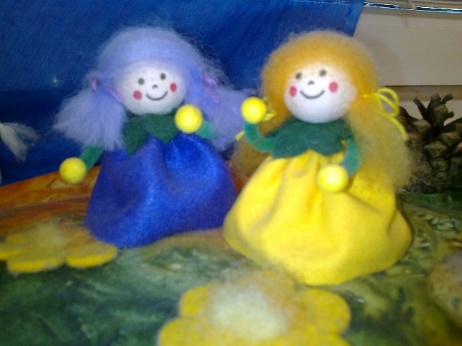 